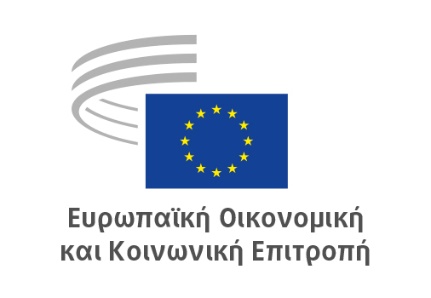 Βρυξέλλες, 7 Οκτωβρίου 2022ΟΙΚΟΝΟΜΙΚΗ ΚΑΙ ΝΟΜΙΣΜΑΤΙΚΗ ΕΝΩΣΗ, ΟΙΚΟΝΟΜΙΚΗ ΚΑΙ ΚΟΙΝΩΝΙΚΗ ΣΥΝΟΧΗΚοινωνική ταξινομία: ζητούμενα και ευκαιρίεςΚύρια σημείαΗ ΕΟΚΕ:ζητεί από την Ευρωπαϊκή Επιτροπή να δημοσιεύσει την εκκρεμούσα έκθεση με τις απαιτούμενες διατάξεις για την επέκταση του πεδίου εφαρμογής της ταξινομίας ώστε να καλύπτονται και «άλλοι στόχοι βιωσιμότητας, όπως οι κοινωνικοί στόχοι», όπως απαιτείται στον κανονισμό για την ταξινομία·τάσσεται υπέρ μιας λειτουργικά βιώσιμης και εννοιολογικά άρτιας κοινωνικής ταξινομίας που θα μετατρέπει τις ευκαιρίες σε πραγματικότητα ενώ παράλληλα θα δίνει απαντήσεις στα εκάστοτε ζητούμενα. Στην ταξινομία της ΕΕ θα πρέπει να ακολουθείται σφαιρική προσέγγιση ―μεταξύ άλλων― της περιβαλλοντικής και κοινωνικής βιωσιμότητας·θεωρεί ότι οι ελάχιστες ασφαλιστικές δικλείδες του κανονισμού είναι ευπρόσδεκτες, αλλά δεν αρκούν για τη διασφάλιση της κοινωνικής βιωσιμότητας όσον αφορά εργαζομένους, καταναλωτές και κοινότητες·θεωρεί ότι η χρηματοδότηση της κοινωνικής πρόνοιας από δημόσιες δαπάνες είναι θεμελιώδης. Ωστόσο, μια κοινωνική ταξινομία θα μπορούσε να οδηγήσει στη χάραξη κατευθυντήριων γραμμών για επενδύσεις με ευεργετική κοινωνική επίδραση·συνιστά την ενσωμάτωση μιας κοινωνικής ταξινομίας στο πλαίσιο της βιώσιμης χρηματοδότησης, με ιδιαίτερη αναφορά στη σχεδιαζόμενη οδηγία για την υποβολή εκθέσεων βιωσιμότητας από τις εταιρείες (CSRD)·Είναι πεπεισμένη ότι μια καλά σχεδιασμένη κοινωνική ταξινομία θα συμβάλει στην αντιμετώπιση του προβλήματος της ψευδεπίγραφης κοινωνικής ταυτότητας (social washing)·προτείνει να γίνει η αρχή με απλές και σαφείς κατευθυντήριες γραμμές, οι οποίες θα προβλέπουν απλές και διαφανείς διαδικασίες και θα συμπληρώνονται σταδιακά·εκτιμά ότι η ταξινομία της ΕΕ θα πρέπει να αποτελέσει χρυσό κανόνα που θα αντανακλά ένα υψηλότερο επίπεδο φιλοδοξίας από αυτό που προβλέπεται στη νομοθεσία·εκφράζει την ικανοποίηση της για τους προτεινόμενους στόχους της πλατφόρμας, δηλαδή την αξιοπρεπή εργασία, τις αξιοπρεπείς συνθήκες διαβίωσης και τις βιώσιμες και χωρίς αποκλεισμούς κοινότητες·συνιστά να γίνεται αναφορά στον ευρωπαϊκό πυλώνα κοινωνικών δικαιωμάτων και στους στόχους βιώσιμης ανάπτυξης. Η συμμόρφωση με τα ανθρώπινα δικαιώματα και τα δικαιώματα των εργαζομένων πρέπει να αποτελεί προϋπόθεση·θεωρεί ότι η τήρηση των συλλογικών συμβάσεων και των μηχανισμών συναπόφασης σύμφωνα με την αντίστοιχη εθνική και ευρωπαϊκή νομοθεσία είναι ζωτικής σημασίας και θα πρέπει να αποτελεί αρχή της μη πρόκλησης σημαντικής βλάβης·προτρέπει τους νομοθέτες να μεριμνήσουν για την πλήρη συμμετοχή των κοινωνικών εταίρων και των οργανώσεων της κοινωνίας των πολιτών στον σχεδιασμό της κοινωνικής ταξινομίας·είναι πεπεισμένη ότι η επιτυχία της ταξινομίας συνδέεται με την αξιοπιστία της, και οι ενέργειες που περιλαμβάνει πρέπει να ανταποκρίνονται σε έναν ευρέως αποδεκτό ορισμό της βιωσιμότητας·επιθυμεί να τονίσει τα περαιτέρω οφέλη της κοινωνικής ταξινομίας.η αυξανόμενη ζήτηση σε επενδύσεις κοινωνικού χαρακτήρα θα πρέπει να υποστηρίζεται από την παροχή αξιόπιστης ταξινομίας, η οποία αποτελεί άρτια έννοια μέτρησης της κοινωνικής βιωσιμότητας· οι κοινωνικά επιβλαβείς δραστηριότητες ενδέχεται να επιφέρουν οικονομικούς κινδύνους και η ταξινομία θα μπορούσε να βοηθήσει στην ελαχιστοποίησή τους·η διαφάνεια είναι καίριας σημασίας για την αποτελεσματικότητα των κεφαλαιαγορών και θα μπορούσε επίσης να συμβάλει στην κοινωνική εσωτερική αγορά, όπως προβλέπεται στο άρθρο 3 της ΣΛΕΕ‧ η ΕΕ θα πρέπει να βασιστεί στα δυνατά της σημεία και να επιδιώξει να αναδειχθεί σε πρότυπο και πρωτοπόρο στον τομέα της περιβαλλοντικής και της κοινωνικής βιωσιμότητας·επισημαίνει επίσης τα ζητούμενα και τις πιθανές απαντήσεις τους.η μη συμμόρφωση με την ταξινομία δεν πρέπει να θεωρείται επιβλαβής·ο ορισμός σχετικά με τι πρέπει να περιληφθεί στην ταξινομία θα είναι αμφιλεγόμενος. Αυτός ακριβώς όμως είναι ο λόγος για τον οποίο ο ορισμός θα πρέπει να υπόκειται σε δημοκρατική διαδικασία λήψης αποφάσεων· μια κοινωνική ταξινομία θα μπορούσε να οδηγήσει σε πρόσθετες απαιτήσεις υποβολής εκθέσεων, οι οποίες μπορούν να ελαχιστοποιηθούν με παραπομπή σε συναφείς νομοθεσίες, όπως για παράδειγμα η οδηγία CSRD.Αξιολόγηση του Ευρωπαϊκού Ταμείου Στρατηγικών Επενδύσεων 2.0Κύρια σημείαΗ ΕΟΚΕ:υπογραμμίζει ότι όλοι οι φορείς από τους οποίους ζητήθηκε γνώμη συμφώνησαν ότι τα αποτελέσματα του ΕΤΣΕ ήταν πολύ θετικά όσον αφορά την ικανότητά του να κινητοποιήσει σημαντικό όγκο επενδύσεων, συμβάλλοντας έτσι στη μείωση του σοβαρού ελλείμματος επενδύσεων στην ΕΕ που ακολούθησε τη Μεγάλη Ύφεση·σημειώνει ότι θα πρέπει να προωθηθεί η συμμετοχή των κοινωνικών εταίρων και των οργανώσεων της κοινωνίας των πολιτών στη δρομολόγηση και την υλοποίηση των επενδυτικών προγραμμάτων της ΕΕ, ιδίως του InvestEU·θεωρεί ότι η συμμετοχή των οργανώσεων της κοινωνίας των πολιτών (ΟΚΠ) θα πρέπει επίσης να διασφαλιστεί σε εθνικό επίπεδο, με τη σύσταση συμβουλευτικών επιτροπών που περιλαμβάνουν οργανώσεις οι οποίες εκπροσωπούν τους κοινωνικούς εταίρους και την κοινωνία των πολιτών, τις αρμόδιες αρχές, την ΕΤΕπ και τα χρηματοπιστωτικά ιδρύματα·θεωρεί σημαντικό να ενισχυθούν οι τεχνικές ικανότητες των δημόσιων διοικήσεων, κατά περίπτωση·επισημαίνει ότι οι συμμετέχοντες στις διερευνητικές επισκέψεις εξέφρασαν την ανάγκη η ΕΕ να διατηρήσει, και μάλιστα να ενισχύσει τη δέσμευσή της για την προώθηση των επενδύσεων και να διασφαλίσει ότι οι επενδύσεις προσανατολίζονται στην επίτευξη των στόχων της Πράσινης Συμφωνίας και του ψηφιακού μετασχηματισμού, με δίκαιες μεταβάσεις, και στην ενίσχυση της κοινωνικής συνοχής·επισημαίνει ότι οι ΟΚΠ που συμμετείχαν στη διαβούλευση συμφώνησαν ότι είναι αναγκαίο να ενισχυθούν όσο το δυνατόν περισσότερο η συμπληρωματικότητα και οι συνέργειες μεταξύ του InvestEU και των άλλων επενδυτικών προγραμμάτων της ΕΕ·σημειώνει ότι οι περισσότερες ΟΚΠ που συμμετείχαν στη διαβούλευση θεωρούν ότι πρέπει να θεσπιστούν μέσα για την αξιολόγηση του αντίκτυπου των προγραμμάτων αυτών στις συνθήκες εργασίας και διαβίωσης των ατόμων και των κοινοτήτων και στη σύγκλιση μεταξύ των περιφερειών·επισημαίνει ότι πιο λεπτομερείς πληροφορίες σχετικά με τα χρηματοοικονομικά, οικονομικά και κοινωνικά αποτελέσματα των επενδύσεων που υλοποιούνται στο πλαίσιο του ΕΤΣΕ και του InvestEU μπορούν να συμβάλλουν στη βελτίωση της αποδοτικότητας αυτών των προγραμμάτων. Θα πρέπει να δημιουργηθούν μέσα για την ακριβέστερη μέτρηση της προσθετικότητας·καλεί την Επιτροπή και την ΕΤΕπ να εξετάσουν με ποιον τρόπο μπορούν να προωθήσουν σθεναρά συνέργειες του InvestEU με τα διαρθρωτικά ταμεία και το Ταμείο Συνοχής, ώστε να ξεπεραστεί η προκατάληψη υπέρ των πιο ανεπτυγμένων περιφερειών η οποία έχει διαπιστωθεί κατά την εφαρμογή του ΕΤΣΕ·σημειώνει ότι οι ΟΚΠ συμμερίζονται την άποψη ότι οι ΜΜΕ και οι επιχειρήσεις κοινωνικής οικονομίας θα πρέπει να έχουν προτεραιότητα για χρηματοδότηση μέσω του InvestEU. Θα πρέπει να προωθηθεί η ικανότητα των επιχειρήσεων αυτών να συμμετέχουν πλήρως στους κύριους τομείς επενδύσεων που ενθαρρύνει η ΕΕ, ενδεχομένως μέσω του ΕΚΕΣ και της ΕΠΕΕ. Ο ομοιογενής ορισμός, σε ευρωπαϊκό επίπεδο, εννοιών όπως οι ΜΜΕ, η μεσαία κεφαλαιοποίηση και η επιχείρηση κοινωνικής οικονομίας, με την απλούστευση των διοικητικών διατυπώσεων για τη μείωση του διοικητικού φόρτου για τις μικρότερες επιχειρήσεις, είναι καίριας σημασίας·επισημαίνει ότι, ανεξάρτητα από τα διαφορετικά επίπεδα αξιοποίησης του ΕΚΕΣ και της ΕΠΕΕ κατά την υλοποίηση του ΕΤΣΕ σε κάθε χώρα, αμφότερα τα μέσα θεωρήθηκαν χρήσιμα και θα πρέπει να ενισχυθούν·θεωρεί ότι η διαφάνεια και η προβολή θα πρέπει να ενισχυθούν κατά την υλοποίηση του InvestEU.Χρηματοδότηση του Ταμείου για την προσαρμογή στην κλιματική αλλαγή από το Ταμείο Συνοχής και το NGEUΚύρια σημείαΗ ΕΟΚΕ:αναγνωρίζει ότι η Ευρωπαϊκή Ένωση (ΕΕ) πραγματοποιεί σημαντικά βήματα για την αντιμετώπιση της κλιματικής αλλαγής και τη μείωση των εκπομπών αερίων του θερμοκηπίου. Οι πολιτικές της για το κλίμα, το περιβάλλον και την ενέργεια αποσκοπούν στο να συμβάλουν μακροπρόθεσμα στην πρόληψη των δεινότερων επιπτώσεων της κλιματικής έκτακτης ανάγκης που αντιμετωπίζει ο πλανήτης μας·τονίζει πως παρότι η δέσμευση της ΕΕ είναι σημαντική, οι επιπτώσεις της κλιματικής αλλαγής και της σπανιότητας πόρων έχουν ήδη, δυστυχώς, αρχίσει να γίνονται αισθητές· Για αυτό καλούμαστε να προσαρμοστούμε σε μια πρωτόγνωρη πραγματικότητα·επισημαίνει πως από το 2021 έχουμε βιώσει δύο ιδιαίτερα αξιοσημείωτες καταστάσεις έκτακτης ανάγκης που οι χρηματοδοτικοί μηχανισμοί της ΕΕ αδυνατούσαν, όπως αποδείχθηκε, να αντιμετωπίσουν. Η πρώτη αφορούσε την καταστροφή που προκάλεσαν οι πλημμύρες και οι πυρκαγιές σε όλη την Ευρώπη το καλοκαίρι του 2022. Η δεύτερη συνίσταται στην τρέχουσα ενεργειακή κρίση και την ανάγκη για ενεργειακή αυτονομία της ΕΕ, που ανέδειξε η ρωσική εισβολή στην Ουκρανία το 2022.σημειώνει ότι ο ετήσιος προϋπολογισμός του Ταμείου Αλληλεγγύης της Ευρωπαϊκής Ένωσης (ΤΑΕΕ) ωχριά μπροστά στο κόστος των ζημιών που προκάλεσαν οι πρόσφατες φυσικές καταστροφές και πρέπει να αυξηθεί σημαντικά. Η ενωσιακή χρηματοδότηση της μετάβασης στην πράσινη ενέργεια είναι πιο ουσιαστική, ωστόσο δεν λαμβάνει υπόψη την επιτακτικότητα της τρέχουσας ανάγκης της ΕΕ για ενεργειακή αυτονομία και τον τεράστιο κίνδυνο της ενεργειακής φτώχειας.φρονεί πως η ΕΕ χρειάζεται έναν νέο χρηματοδοτικό μηχανισμό που θα παρέχει άμεση και φιλόδοξη στήριξη στα κράτη μέλη σε τέτοιες περιπτώσεις έκτακτης ανάγκης όπως αναφέρονται ανωτέρω. Η ΕΟΚΕ προτείνει συνεπώς τη δημιουργία ενός νέου Ταμείου για την προσαρμογή στην κλιματική αλλαγή. Η χρηματοδότησή του πρέπει να προέρχεται από την ανακατεύθυνση υφιστάμενων ενωσιακών πόρων, πρωτίστως από το Ταμείο Συνοχής και τον Μηχανισμό Ανάκαμψης και Ανθεκτικότητας (ΜΑΑ), οι οποίοι θα αποτελούν αντικείμενο εξορθολογισμένης και συνεκτικής διαχείρισης στο πλαίσιο του νέου αυτού Ταμείου.πιστεύει ότι ο εκσυγχρονισμός του χρηματοδοτικού περιβάλλοντος θα μπορούσε επίσης να περιλαμβάνει τη διεύρυνση του πεδίου εφαρμογής του, την κλιμάκωση υφιστάμενων προγραμμάτων και την εξέταση του προγράμματος Next Generation EU (NGEU) ως προτύπου για ένα νέο εργαλείο χρηματοδότησης·προτρέπει την Επιτροπή να εξετάσει το ενδεχόμενο ενίσχυσης του Ταμείου για την προσαρμογή στην κλιματική αλλαγή μέσω της ενθάρρυνσης ιδιωτικών επενδύσεων και συνεισφορών. Όσον αφορά ειδικότερα τις φυσικές καταστροφές, η Επιτροπή και τα κράτη μέλη θα πρέπει επίσης να καταβάλουν προσπάθειες για την ενίσχυση και την διευκόλυνση της ασφαλιστικής κάλυψης και χρήσης του συστήματος ασφάλισης, ως μέσο που κατευθύνει τη χρηματοδότηση προς τη βελτίωση της ανθεκτικότητας στην κλιματική αλλαγή, ιδίως σε περιοχές που διατρέχουν κίνδυνο, προκειμένου να μειωθεί η εξάρτηση από τη χρηματοδοτική στήριξη της ΕΕ.προτείνει το Ταμείο για την προσαρμογή στην κλιματική αλλαγή να είναι ευπροσάρμοστο, ευέλικτο και έτοιμο να ανταποκριθεί σε νέες αναδυόμενες κρίσεις τα επόμενα χρόνια και δεκαετίες·τονίζει πως είναι εξαιρετικά σημαντικό η λειτουργία του Ταμείου για την προσαρμογή στην κλιματική αλλαγή, που επικεντρώνεται περισσότερο στην ταχεία και επείγουσα απόκριση, να συνάδει με τις γενικές πολιτικές της ΕΕ για το κλίμα, το περιβάλλον και την ενέργεια, ώστε μακροπρόθεσμα να μειωθεί η εξάρτηση από παρεμβάσεις έκτακτης ανάγκης και να προστατευτεί η ανθρωπότητα και ο φυσικός κόσμος.Θεματικές εταιρικές σχέσεις στο πλαίσιο της συμφωνίας της ΛιουμπλιάναςΚύρια σημείαΗ ΕΟΚΕ:υποστηρίζει σθεναρά τις δηλώσεις που περιέχονται στη συμφωνία της Λιουμπλιάνας όσον αφορά το αστικό θεματολόγιο της ΕΕ και χαιρετίζει ιδίως την ισχυρή εστίαση στις εταιρικές σχέσεις και τις πολυεπίπεδες και πολυσυμμετοχικές προσεγγίσεις στη βιώσιμη αστική ανάπτυξη·πιστεύει ότι οι θεματικές εταιρικές σχέσεις θα πρέπει να οδηγούν σε απτές και βιώσιμες δράσεις και αποτελέσματα τα οποία θα διαρκούν περισσότερο από όσο οι ίδιες οι εταιρικές σχέσεις. Η μεταφορά των αποτελεσμάτων σε άλλα κράτη μέλη, περιοχές, πόλεις ή τομείς θα πρέπει να αποτελεί συνεχές μέλημα·τονίζει ότι η σύνδεση μεταξύ του αστικού θεματολογίου της ΕΕ και της πολιτικής συνοχής θα μπορούσε να ενισχυθεί. Μολονότι πρόκειται για δυο ξεχωριστές πολιτικές και πρωτοβουλίες με διαφορετικούς στόχους που έχουν ενσωματωθεί σε διαφορετικά πλαίσια, θα πρέπει να δημιουργηθούν συνεργίες·πιστεύει ότι τα κριτήρια που χρησιμοποιούνται για την επιλογή εταίρων για τις θεματικές εταιρικές σχέσεις πρέπει να είναι πιο συγκεκριμένα, ανοιχτά και συμπεριληπτικά. Η διαδικασία επιλογής δεν θα πρέπει να παραβλέπει την ευκαιρία των κοινωνικών εταίρων και των οργανώσεων της κοινωνίας των πολιτών να συμμετέχουν στην εν λόγω διαδικασία μαζί με τις αστικές αρχές·πιστεύει ότι τομείς, όπως οι συνθήκες εργασίας, η προβλεψιμότητα της σταδιοδρομίας και η πρόσβαση σε θέσης εργασίας υψηλής ποιότητας, οι ίσες ευκαιρίες και οι επαρκείς μισθοί, θα πρέπει να προσεγγιστούν με εγκάρσιο τρόπο. Θα πρέπει να λαμβάνονται υπόψη όλοι οι διάλογοι και οι διαβουλεύσεις που διενεργούνται με τα ενδιαφερόμενα μέρη, όπως ο κοινωνικός διάλογος, ο διάλογος με τους πολίτες και οι διαβουλεύσεις με τους πολίτες·συνιστά η προσέγγιση «από τη βάση προς την κορυφή», οι θεματικές ομάδες, τα θεματικά δίκτυα και τα δίκτυα για την ανάπτυξη εξατομικευμένων και τοποκεντρικών λύσεων να λαμβάνονται υπόψη, μαζί με τη δυνατότητα χρήσης των υφιστάμενων θεματικών και αστικών δικτύων, ιδιαίτερα όσον αφορά τις πόλεις μικρού και μεσαίου μεγέθους.επισημαίνει ότι ο ρόλος της στη διαχείριση του αστικού θεματολογίου της ΕΕ και της συμφωνίας της Λιουμπλιάνας θα μπορούσε να ενισχυθεί. Η ΕΟΚΕ θα πρέπει επίσης να ενταχθεί τόσο στην ομάδα «Αστική Ανάπτυξη» όσο και στην τεχνική προπαρασκευαστική ομάδα του αστικού θεματολογίου, και να συμμετάσχει στη συνεδρίαση των Γενικών Διευθυντών για αστικά θέματα·προτείνει η συμμετοχική δημοκρατία, η οικονομία της ευημερίας στις πόλεις και οι συνδέσεις μεταξύ αστικών και αγροτικών περιοχών να αποτελέσουν πρόσθετα θέματα που θα μπορούσαν να προσεγγιστούν από τις θεματικές εταιρικές σχέσεις, με ιδιαίτερη έμφαση στη νεολαία·επαναλαμβάνει την πρότασή της για τη σύσταση ειδικής γραμματείας με σκοπό τη βελτίωση της αποδοτικότητας και της αποτελεσματικότητας των θεματικών εταιρικών σχέσεων, προκειμένου να διασφαλιστεί η σύνδεση με τις αστικές αρχές σε τοπικό επίπεδο, να εξασφαλιστεί η τεχνική βοήθεια και να διευκολυνθεί η δημιουργία θεματικών κοινοτήτων και η ανταλλαγή θεματικών βέλτιστων πρακτικών. Αυτό θα πρέπει να γίνει σε στενή συνεργασία με την Ευρωπαϊκή Επιτροπή των Περιφερειών.Κρυπτοστοιχεία – προκλήσεις και ευκαιρίεςΚύρια σημείαΗ ΕΟΚΕ:υιοθετεί μια ισορροπημένη και σταθμισμένη άποψη όσον αφορά τα κρυπτοστοιχεία και επισημαίνει ορισμένες από τις ευκαιρίες που θα μπορούσαν να προκύψουν στο μέλλον, ιδίως λόγω των τεχνολογικών εξελίξεων·υποστηρίζει σθεναρά την πρόταση κανονισμού της Ευρωπαϊκής Επιτροπής για τις αγορές κρυπτοπεριουσιακών στοιχείων (MiCA) που αποσκοπεί στη ρύθμιση των κρυπτοστοιχείων εντός της ΕΕ·ζητεί επίσης ένα ισχυρό ρυθμιστικό και λειτουργικό πλαίσιο για τη βελτίωση της χρηματοοικονομικής παρακολούθησης των συναλλαγών και της φορολογικής συμμόρφωσης των κρυπτοστοιχείων·συνιστά θερμά στις αρχές να τηρούν την αρχή «ίδια δραστηριότητα, ίδιοι κίνδυνοι, ίδιοι κανόνες». Αυτό απαιτεί την αξιοποίηση των υφιστάμενων ρυθμιστικών πλαισίων στην περίπτωση των επιχειρήσεων που πραγματοποιούν συναλλαγές σε κρυπτοστοιχεία, όπου πρέπει να καλυφθούν παρόμοιοι κίνδυνοι με εκείνους που προκύπτουν σε παραδοσιακές συναλλαγές·πιστεύει ότι αυτό είναι απαραίτητο προκειμένου να αποφεύγονται ασυμμετρίες μεταξύ ανάλογων υπηρεσιών και περιουσιακών στοιχείων που θα μπορούσαν να εμπίπτουν σε διαφορετικά πλαίσια λόγω τεχνικών πτυχών·θεωρεί ότι το κανονιστικό πλαίσιο για τα κρυπτοστοιχεία πρέπει να είναι συνεπές μεταξύ των δικαιοδοσιών και όχι μόνο εντός της ΕΕ·υποστηρίζει την καινοτομία εντός της ΕΕ και είναι σημαντικό τα συνήθη προϊόντα που βασίζονται στην τεχνολογία αλυσίδας συστοιχιών (blockchain), τα οποία δεν έχουν χρηματοοικονομικό χαρακτήρα, να αντιμετωπίζονται όπως τα αντίστοιχα ισοδύναμά τους φυσικά προϊόντα και όχι ως χρηματοπιστωτικά μέσα, σύμφωνα με την αρχή «ίδια δραστηριότητα, ίδιος κίνδυνος, ίδιοι κανόνες»·σημειώνει με ανησυχία τις περιβαλλοντικές επιπτώσεις των κρυπτοστοιχείων και των συναφών εξορυκτικών δραστηριοτήτων, δεδομένων των δεσμεύσεων της ΕΕ για το κλίμα στο πλαίσιο της Πράσινης Συμφωνίας, και είναι της άποψης ότι, παρά τις αναδυόμενες τεχνολογίες κατανεμημένου καθολικού (distributed ledger technology/DLT), όπως η τεχνολογία αλυσίδας συστοιχιών, οι οποίες φαίνεται να είναι σε θέση να παρέχουν βιώσιμες υποδομές για ένα μέλλον χαμηλών ανθρακούχων εκπομπών, δεν υπάρχουν πειστικά στοιχεία που να αποδεικνύουν ότι όντως συμβαίνει αυτό·είναι της άποψης ότι η τεχνολογία αλυσίδας συστοιχιών, ως η κύρια υποκείμενη τεχνολογία για τα κρυπτοστοιχεία, θα μπορούσε να συμβάλει στην αντιμετώπιση των κινδύνων που επικρατούν επί του παρόντος στην αγορά. Τα δυνητικά οφέλη της αλυσίδας συστοιχιών κυμαίνονται από συναλλαγές σε πραγματικό χρόνο που επιτρέπουν τη μείωση των κινδύνων και την καλύτερη διαχείριση κεφαλαίων έως τη βελτίωση της αποτελεσματικότητας του κανονιστικού πλαισίου·σημειώνει επίσης ότι περαιτέρω τεχνολογικές εξελίξεις μπορούν να συμβάλουν στην αντιμετώπιση των υφιστάμενων περιορισμών όσον αφορά τη φορολογική συμμόρφωση, με τη βελτίωση κατ’ αυτόν τον τρόπο της διαφάνειας και της ποιότητας των δεδομένων που αποστέλλονται στις φορολογικές αρχές για σκοπούς ελέγχου, καθώς και με την αντιμετώπιση της φορολογικής απάτης και των παράνομων συναλλαγών·υποστηρίζει πλήρως τον ρόλο που διαδραματίζει η ΕΚΤ στην παρακολούθηση των εξελίξεων στον τομέα των κρυπτοστοιχείων και τις πιθανές επιπτώσεις τους στη νομισματική πολιτική και τους κινδύνους που ενδέχεται να ενέχουν τα κρυπτοστοιχεία για την ομαλή λειτουργία των υποδομών της αγοράς και των πληρωμών, καθώς και για τη σταθερότητα του χρηματοπιστωτικού συστήματος.FAST– CAREΚύρια σημείαΗ ΕΟΚΕ:επικροτεί θερμά αυτή τη νέα ολοκληρωμένη δέσμη μέτρων που επεκτείνει τη στήριξη που ήδη παρέχεται στο πλαίσιο της δράσης συνοχής για τους πρόσφυγες στην Ευρώπη (CARE) με την παροχή περαιτέρω στήριξης και μεγαλύτερης ευελιξίας στο πλαίσιο της χρηματοδότησης της πολιτικής συνοχής·αναγνωρίζει ότι οι άμεσες και οι έμμεσες επιπτώσεις της απρόκλητης εισβολής στις 24 Φεβρουαρίου οδήγησαν σε συνεχή αύξηση του αριθμού των προσφύγων που φθάνουν σε όλα τα κράτη μέλη, αλλά ιδίως στα σύνορα της ΕΕ, και ότι, ως εκ τούτου, απαιτείται περαιτέρω δράση. Θεωρεί ότι η FAST-CARE ανταποκρίνεται στις συνθήκες αυτές προσφέροντας πρόσθετη χρηματοδότηση για τις μεταναστευτικές προκλήσεις που προκύπτουν από τη στρατιωτική επίθεση της Ρωσίας, αλλά και συμβάλλοντας στον μετριασμό της καθυστερημένης υλοποίησης των έργων λόγω των συνδυασμένων επιπτώσεων της νόσου COVID-19 και του υψηλού ενεργειακού κόστους και της έλλειψης πρώτων υλών και εργατικού δυναμικού που προκαλεί ο πόλεμος·έχει κατ’ επανάληψη τονίσει την ανάγκη για άμεση και αποτελεσματική απάντηση με κάθε δυνατό μέσο. Οι συνεχείς προσπάθειες για διασφάλιση ευελιξίας όσον αφορά τη χρηματοδότηση πρέπει να εξασφαλίσουν την αποτελεσματικότερη δυνατή υλοποίηση των επενδύσεων της πολιτικής συνοχής στο πλαίσιο του ΠΔΠ 2014-2020 και να διασφαλίσουν επίσης την ομαλή έναρξη των προγραμμάτων της περιόδου 2021-2027. Επικροτεί την προσωρινή δυνατότητα συγχρηματοδότησης κατά 100 % από τον προϋπολογισμό της ΕΕ για την υλοποίηση προγραμμάτων της πολιτικής συνοχής·επικροτεί θερμά το γεγονός ότι η Ευρωπαϊκή Επιτροπή αναγνωρίζει το μεγάλο βάρος που επωμίζονται οι τοπικές αρχές και οι οργανώσεις της κοινωνίας των πολιτών που δραστηριοποιούνται στις τοπικές κοινότητες για την αντιμετώπιση των μεταναστευτικών προκλήσεων που προκύπτουν από τη στρατιωτική επίθεση της Ρωσίας. επικροτεί τη διάταξη σύμφωνα με την οποία ένα ελάχιστο ποσοστό στήριξης ύψους 30 % στο πλαίσιο των σχετικών προτεραιοτήτων θα πρέπει να προβλεφθεί για τις τοπικές αρχές, τους κοινωνικούς εταίρους και τις οργανώσεις της κοινωνίας των πολιτών·πιστεύει ότι οι ΜΚΟ και οι κοινωνικοί εταίροι διαδραματίζουν καίριο ρόλο, τόσο ως οργανώσεις υλοποίησης όσο και ως πολύτιμοι εταίροι στην παρακολούθηση της υλοποίησης των εν λόγω προγραμμάτων, και η ΕΟΚΕ είναι πρόθυμη να διευκολύνει μια περαιτέρω συζήτηση σχετικά με τη συμμετοχή των οργανώσεων της κοινωνίας των πολιτών και των κοινωνικών εταίρων είτε στην ΕΕ είτε στην Ουκρανία. Η κοινωνία των πολιτών έχει αποδείξει την αποτελεσματικότητά της όσον αφορά την άμεση ανταπόκριση κατά τα πρώτα στάδια του πολέμου·επικροτεί την πρόταση της Ευρωπαϊκής Επιτροπής να εξαιρεθούν τα κράτη μέλη από την ανάγκη συμμόρφωσης με τις απαιτήσεις θεματικής συγκέντρωσης για το πολυετές δημοσιονομικό πλαίσιο 2014-2020, παρέχοντάς τους τη δυνατότητα να ανακατευθύνουν κονδύλια μεταξύ θεματικών στόχων εντός της ίδιας προτεραιότητας και εντός του ίδιου Ταμείου και της ίδιας κατηγορίας περιφέρειας, δεδομένων των ταχέως εξελισσόμενων αλλαγών στην κατάσταση επί τόπου·λαμβάνει υπό σημείωση τον συνδυασμό ολοκληρωμένων μέτρων που λαμβάνουν υπόψη τις ανάγκες σε μικροοικονομικό ή σε ατομικό επίπεδο, καθώς και τις ανάγκες σε μακροοικονομικό επίπεδο ή σε επίπεδο κρατών μελών·καλεί την Ευρωπαϊκή Επιτροπή να συνεργαστεί με τα κράτη μέλη, τις τοπικές αρχές και την κοινωνία των πολιτών για την εξάλειψη όλων των πιθανών περιττών διοικητικών επιβαρύνσεων, παρέχοντας παράλληλα πλήρη διαφάνεια όσον αφορά την κατανομή και την εκτέλεση των μέτρων για την αντιμετώπιση των συνεπειών του πολέμου στην Ουκρανία. Τονίζει επίσης την ανάγκη για ενεργότερη συμμετοχή της κοινωνίας των πολιτών και των κοινωνικών εταίρων από την ΕΕ και την Ουκρανία·αναγνωρίζει ότι πρέπει να ληφθούν όλα τα δυνατά μέτρα στο πλαίσιο του τρέχοντος πολυετούς δημοσιονομικού πλαισίου (ΠΔΠ). Στο πλαίσιο αυτό, η ΕΟΚΕ συμφωνεί με την πρόθεση της Ευρωπαϊκής Επιτροπής να τροποποιήσει τον κανονισμό για το ΠΔΠ, ώστε να βελτιστοποιηθούν οι υπόλοιποι πόροι για την περίοδο 2014-2020 και να καταστεί δυνατή η ομαλή μετάβαση στο πρόγραμμα 2021-2027.ΑΠΑΣΧΟΛΗΣΗ, ΚΟΙΝΩΝΙΚΕΣ ΥΠΟΘΕΣΕΙΣ, ΔΙΚΑΙΩΜΑΤΑ ΤΟΥ ΠΟΛΙΤΗΑντιμετώπιση της ενεργειακής φτώχειας και ανθεκτικότητα της ΕΕ: προκλήσεις από οικονομική και κοινωνική σκοπιάΚύρια σημείαΗ ΕΟΚΕ:φρονεί ότι η διασφάλιση ισότιμης πρόσβασης στην ενέργεια και η ασφάλεια του ενεργειακού εφοδιασμού σε προσιτές τιμές πρέπει να αποτελεί απόλυτη προτεραιότητα για την Ευρωπαϊκή Ένωση (ΕΕ) και τα κράτη μέλη της. Πρέπει να ληφθούν επείγοντα μέτρα για την πρόληψη και την αντιμετώπιση της ενεργειακής φτώχειας που πλήττει τους πολίτες και τους καταναλωτές της ΕΕ·αναγνωρίζει τη σημασία που αποδίδεται στην ενεργειακή φτώχεια στις πρωτοβουλίες της ΕΕ, συμπεριλαμβανομένης της νομοθεσίας και των πολιτικών. Ωστόσο, η ανθεκτικότητα της ΕΕ θα μετρηθεί από το κατά πόσον η ΕΕ και τα κράτη μέλη ανταποκρίνονται στις κρίσιμες κοινωνικές, περιβαλλοντικές και οικονομικές προκλήσεις που αντιμετωπίζουν οι πολίτες και οι επιχειρήσεις τους·ζητεί τη δημιουργία ενός ευρέος και φιλόδοξου πολιτικού συνασπισμού για την ανάλυση και την αντιμετώπιση της ενεργειακής φτώχειας μέσω μιας ολιστικής προσέγγισης με στόχο την ελαχιστοποίηση της ενεργειακής φτώχειας έως το 2030 και την πλήρη εξάλειψή της μακροπρόθεσμα. Οι δράσεις του συνασπισμού θα πρέπει να αναπτυχθούν περαιτέρω στο πλαίσιο μιας στρατηγικής της ΕΕ για την καταπολέμηση της ενεργειακής φτώχειας·προτρέπει την Επιτροπή να ενθαρρύνει τα κράτη μέλη να αναπτύξουν εθνικά σχέδια ή πολιτικές για την εξάλειψη της ενεργειακής φτώχειας, ενσωματώνοντας και προσδίδοντας συνοχή σε όλα τα μέσα πολιτικής και χρηματοδότησης σε ενωσιακό και εθνικό επίπεδο·καλεί την ΕΕ να προωθήσει κοινή προσέγγιση για την ενεργειακή φτώχεια, που θα επιτρέπει την απτή και κοινή κατανόηση της ενεργειακής φτώχειας και τη συλλογή στατιστικών στοιχείων, λαμβάνοντας υπόψη τις διαφορές και τις ιδιαιτερότητες των κρατών μελών·καλεί την Επιτροπή και τα κράτη μέλη να συνεχίσουν να εστιάζουν στη μείωση της φτώχειας συνολικά. Η παρούσα κρίση μας υπενθυμίζει τη διαρκή ανάγκη να βελτιωθούν η πρόσβαση στην απασχόληση, η κοινωνική ένταξη και το αξιοπρεπές βιοτικό επίπεδο, και να στηριχθεί η οικονομική ανάπτυξη των κρατών μελών.Στρατηγική για την περίθαλψη και το εργατικό δυναμικό στον τομέα της υγείας για το μέλλον της ΕυρώπηςΚύρια σημείαΗ ΕΟΚΕ:ζητεί την υιοθέτηση μιας μετασχηματιστικής προσέγγισης της περίθαλψης που θα εστιάζεται στους ανθρώπους, τα δικαιώματά τους και τις ανάγκες τους, συμπεριλαμβανομένης της συμμετοχής τους σε τυχόν σχετικές συζητήσεις, διαβουλεύσεις και αποφάσεις·καλεί την Ευρωπαϊκή Επιτροπή να επιδείξει φιλοδοξία κατά τη χάραξη στρατηγικής για την περίθαλψη, η οποία μπορεί να συμβάλει στη συνοχή και την ανοδική σύγκλιση στους τομείς της ιατροφαρμακευτικής περίθαλψης και της μακροχρόνιας φροντίδας μεταξύ και εντός των κρατών μελών·προτείνει τη δρομολόγηση μιας ευρωπαϊκής εγγύησης περίθαλψης προκειμένου να διασφαλιστεί ότι όλοι όσοι ζουν στην ΕΕ έχουν δια βίου πρόσβαση σε οικονομικά προσιτές και ποιοτικές υπηρεσίες ιατροφαρμακευτικής περίθαλψης και φροντίδας. Το μέσο αυτό θα αντιμετωπίσει επίσης τα ελλείμματα φροντίδας και θα προωθήσει αξιοπρεπείς συνθήκες εργασίας για τους φροντιστές, συμπεριλαμβανομένων των άτυπων φροντιστών·δεδομένου ότι οι αποτελεσματικές, υπεύθυνες και καλά χρηματοδοτούμενες δημόσιες υπηρεσίες παραμένουν καίριας σημασίας για τη διασφάλιση ισότιμης πρόσβασης στην ποιότητα, καλεί την Ευρωπαϊκή Ένωση να διασφαλίσει τη συμπληρωματικότητα και την ισορροπία μεταξύ δημόσιων και ιδιωτικών παρόχων υπηρεσιών περίθαλψης με βάση την αλληλεγγύη, καθώς και να ενθαρρύνει τις επενδύσεις στην κοινωνική οικονομία·προτείνει την επικαιροποίηση του σχεδίου δράσης για το εργατικό δυναμικό στον τομέα της υγείας και της περίθαλψης στην Ευρωπαϊκή Ένωση καθώς και έναν ολοκληρωμένο σχεδιασμό και την πρόβλεψη του εργατικού δυναμικού στον τομέα της υγείας και την ενημέρωση των δεξιοτήτων του εργατικού δυναμικού στον τομέα της υγείας και της μακροχρόνιας φροντίδας, με την αξιοποίηση κυρίως των ευκαιριών που παρέχει η ψηφιοποίηση·ζητεί τη δημιουργία μιας ευρωπαϊκής υπηρεσίας εποπτείας του εργατικού δυναμικού στον τομέα της υγείας, που θα βοηθήσει τα κράτη μέλη να δημιουργήσουν και να διατηρήσουν δομές σχεδιασμού και να συντονίσουν τις διασυνοριακές πτυχές του προγραμματισμού. Θα συνδέεται δε με το δικαίωμα ελεύθερης κυκλοφορίας των εργαζομένων στον τομέα της υγείας·είναι πεπεισμένη ότι ο κοινωνικός διάλογος με τη συμμετοχή των κυβερνήσεων, των εργοδοτών και των εργαζομένων και των αντιπροσωπευτικών τους οργανώσεων είναι καίριας σημασίας για μια μετασχηματιστική στρατηγική περίθαλψης και ανθεκτικά συστήματα υγείας στην ΕΕ.Αξιολόγηση του αντικτύπου της ΕΕ από τη σκοπιά της νεολαίαςΚύρια σημείαΗ ΕΟΚΕ:επισημαίνει ότι την ανάγκη να βελτιωθεί η συμμετοχή των νέων, και ειδικότερα να αντιμετωπισθούν η έλλειψη δημοκρατικής εκπροσώπησης των νέων και η έλλειψη προοπτικής για τη νεολαία εκτός του παραδοσιακού τομέα της πολιτικής για τη νεολαία·φρονεί ότι η εκπαίδευση συνιστά έναν από τους αποτελεσματικότερους τρόπους προσέγγισης των νέων και ενημέρωσής τους σχετικά με κάθε πιθανή μορφή συμμετοχής και σχετικά με τις αξίες που αντιπροσωπεύει το ευρωπαϊκό εγχείρημα·ενθαρρύνει τα θεσμικά όργανα της ΕΕ και τα κράτη μέλη να εφαρμόσουν μέτρα και μηχανισμούς που θα διασφαλίζουν ότι η προοπτική της νεολαίας λαμβάνεται υπόψη σε κάθε τομέα πολιτικής. Η συμμετοχή στην πολιτική και δημοκρατική ζωή πρέπει να ενισχυθεί σε όλα τα επίπεδα προκειμένου να διασφαλιστεί η μελλοντική ευημερία της Ευρώπης·φρονεί ότι η συμμετοχή των νέων στις διαδικασίες χάραξης πολιτικής και λήψης αποφάσεων μπορεί να στηρίξει τη βελτίωση της νομοθεσίας και των πολιτικών. Θα πρέπει να διατεθούν κατάλληλοι πόροι για την ουσιαστική συμμετοχή της νεολαίας στη χάραξη πολιτικής·φρονεί ότι η αξιολόγηση του αντικτύπου της ΕΕ από τη σκοπιά της νεολαίας θα πρέπει να αποτελεί μέρος της εργαλειοθήκης για τη βελτίωση της νομοθεσίας ως χωριστό εργαλείο, δεδομένου ότι οι μελλοντικές γενιές και οι νέοι χρήζουν ιδιαίτερης προσοχής.Η αξιολόγηση του αντικτύπου της ΕΕ από τη σκοπιά της νεολαίας δεν θα πρέπει να αντικαταστήσει την ουσιαστική συνεργασία με τους νέους γενικά και θα πρέπει να συμπληρώνει τους υφιστάμενους συμμετοχικούς μηχανισμούς. Οι συμμετοχικοί μηχανισμοί θα πρέπει να είναι χωρίς αποκλεισμούς και να κοινοποιούνται με τέτοιο τρόπο ώστε να προσεγγίζουν ένα ευρύ κοινό και εκείνους που είναι δύσκολο να προσεγγιστούν·συμφωνεί ότι οι ΟΚΠ μπορούν να διαδραματίσουν καίριο ρόλο στη συμμετοχή των νέων στις κοινωνιακές προκλήσεις και, ως εκ τούτου, στη συμμετοχή τους στη χάραξη πολιτικής και στη δημοκρατική διαδικασία·θα επιδιώξει να ενισχύσει την εσωτερική συμμετοχή των νέων και των οργανώσεων νεολαίας στο έργο της και θα διερευνήσει περαιτέρω πιθανούς τρόπους εφαρμογής της έννοιας της αξιολόγησης του αντικτύπου της ΕΕ από τη σκοπιά της νεολαίαςγια την ανάπτυξη συνεκτικής προσέγγισης όσον αφορά τη συμμετοχή των νέων στην ΕΟΚΕ.Κατευθυντήριες γραμμές για τις πολιτικές απασχόλησης των κρατών μελώνΚύρια σημείαΗ ΕΟΚΕ:κρίνει ότι οι προτεινόμενες κατευθυντήριες γραμμές για τις πολιτικές απασχόλησης των κρατών μελών είναι κατάλληλες και ότι αντιμετωπίζουν τα πιο επείγοντα ζητήματα στην αγορά εργασίας·εφιστά την προσοχή στην τρέχουσα αυξανόμενα αβέβαιη γεωπολιτική κατάσταση, της οποίας ο αντίκτυπος στη μελλοντική ζήτηση αναμένεται να επηρεάσει τις επενδυτικές αποφάσεις των εταιρειών και την ασφάλεια των θέσεων εργασίας και να καθυστερήσει την υλοποίηση των επενδυτικών σχεδίων τόσο από τον ιδιωτικό όσο και από τον δημόσιο τομέα. Είναι ακόμη πιο αναγκαίο να διασφαλιστεί ότι υπάρχει ανταγωνιστική βάση για βιώσιμες επενδύσεις. Τα κράτη μέλη θα πρέπει να εργαστούν για την επίτευξη μιας πραγματικά ολοκληρωμένης εσωτερικής αγοράς και να βοηθήσουν τις ΜΜΕ να επεκταθούν·υπογραμμίζει ότι πρέπει να ληφθούν μέτρα για την ενίσχυση τόσο του ρόλου των κοινωνικών εταίρων όσο και της συμμετοχής τους στον σχεδιασμό και την εφαρμογή εργασιακών, κοινωνικών και οικονομικών μεταρρυθμίσεων και πολιτικών, μεταξύ άλλων, μέσω της ανάπτυξης των ικανοτήτων τους·επισημαίνει ότι, καθώς οι ελλείψεις εργατικού δυναμικού έχουν αρχίσει και πάλι να αυξάνονται, θα πρέπει να εφαρμοστούν αποτελεσματικά μέτρα, προκειμένου να ενθαρρυνθούν οι κοινωνικοί εταίροι να εργαστούν σε σχέση με τις ανάγκες απόκτησης δεξιοτήτων σε εθνικό επίπεδο και η δράση να είναι προσαρμοσμένη σε μεμονωμένους τομείς και τοπικές καταστάσεις·θεωρεί ότι απαιτείται η ανάληψη συνδυασμένης δράσης μέσω διαφόρων μέσων και μέτρων πολιτικής, τα οποία αποτελούν αντικείμενο διαπραγμάτευσης από τους κοινωνικούς εταίρους, για τη μείωση της φτώχειας των εργαζομένων·επισημαίνει ότι ιδιαιτέρως σημαντική είναι η στοχευμένη στήριξη για τους μακροχρόνια άνεργους και/ή για τον μη ενεργό πληθυσμό, καθώς αυξάνει τις πιθανότητές τους για επιστροφή στην αγορά εργασίας και αποτελεί σημαντικό παράγοντα για τη διατήρηση των θέσεων εργασίας. Καθώς η πανδημία έχει πλήξει ιδιαίτερα τους νέους, μέτρα πολιτικής ειδικά για τους νέους, χωρίς αποκλεισμούς και μελλοντοστρεφή είναι μείζονος σημασίας ώστε να διασφαλιστεί ότι οι νέοι δεν παραμελούνται·τονίζει ότι, προκειμένου να μειωθεί το ποσοστό αεργίας, πρέπει να καταβληθούν προσπάθειες με στόχο να επιστρέψουν στην αγορά εργασίας εκείνοι που απέχουν περισσότερο από αυτήν·σημειώνει ότι τα μέτρα για τη γεφύρωση του μισθολογικού χάσματος μεταξύ των φύλων παραμένουν σημαντικά και οι κύριες αιτίες του ζητήματος αυτού θα πρέπει να αντιμετωπιστούν. Η πρόταση οδηγίας για τη διαφάνεια των αμοιβών, η οποία βρίσκεται επί του παρόντος υπό συζήτηση, θα πρέπει να ενισχύσει την εφαρμογή της αρχής της ίσης αμοιβής μεταξύ ανδρών και γυναικών για εργασία ίσης αξίας, ως ένα από τα μέτρα για την αντιμετώπιση του μισθολογικού χάσματος μεταξύ των φύλων, χωρίς ωστόσο να παραβλέπονται οι ανησυχίες σχετικά με πρόσθετες επιβαρύνσεις για τις επιχειρήσεις και ιδίως για τις ΜΜΕ.Η αξιοπρεπής εργασία παγκοσμίωςΚύρια σημείαΗ ΕΟΚΕ:υπογραμμίζει τη σημασία της χάραξης, από την Επιτροπή, μιας στρατηγικής για την προώθηση της αξιοπρεπούς εργασίας σε παγκόσμιο επίπεδο, και όχι μόνον εντός της ΕΕ· εκφράζει την ικανοποίησή της για το γεγονός ότι το νέο πλαίσιο συνδυάζει την απαγόρευση διάθεσης στην ΕΕ προϊόντων που παράγονται μέσω αναγκαστικής εργασίας με ένα σύστημα εγγυήσεων επιβολής με βάση τα διεθνή πρότυπα, τη δέουσα επιμέλεια και τις υποχρεώσεις διαφάνειας. Ωστόσο, θεωρεί σκόπιμο να προβεί η Επιτροπή σε εκτίμηση του οικονομικού, κοινωνικού και περιβαλλοντικού αντικτύπου του, ιδίως όσον αφορά τις ΜΜΕ·παρατηρεί ότι, παρά τις όποιες βελτιώσεις, η αξιοπρεπής εργασία εξακολουθεί να μην αποτελεί πραγματικότητα για πολλούς ανθρώπους σε ολόκληρο τον κόσμο. Η ΕΟΚΕ είναι πεπεισμένη ότι η ΕΕ πρέπει να συνεχίσει να δρα ολοένα και περισσότερο ως κοινωνικά υπεύθυνη ηγέτιδα παγκοσμίως, χρησιμοποιώντας και αναπτύσσοντας όλα τα μέσα που έχει στη διάθεσή της, συμπεριλαμβανομένων των νομοθετικών·εκφράζει την επιδοκιμασία της επειδή στην ανακοίνωση που εξέδωσε η Επιτροπή για την προώθηση της αξιοπρεπούς εργασίας σε όλους τους κλάδους και τα πεδία δραστηριοτήτων δίνεται συνολικά έμφαση σε όλους τους εργαζομένους στις εθνικές αγορές, σε χώρες εκτός ΕΕ και σε παγκόσμιες αλυσίδες εφοδιασμού. Η ΕΕ οφείλει να ασκήσει όλες τις πολιτικές της, τόσο τις εσωτερικές όσο και τις εξωτερικές, για να προωθήσει και να διασφαλίσει την αξιοπρεπή εργασία σε ολόκληρο τον κόσμο, θέτοντας αυτόν τον στόχο στο επίκεντρο μιας βιώσιμης και χωρίς αποκλεισμούς ανάκαμψης και της ψηφιακής μετάβασης·παροτρύνει την Επιτροπή να αναπτύξει συγκεκριμένες πτυχές της αρχής της αξιοπρεπούς εργασίας που έχουν σήμερα ιδιαίτερη κοινωνική και οικονομική αξία, π.χ. την καταπολέμηση του αποκλεισμού των πλέον ευάλωτων πληθυσμών στην αγορά εργασίας· την υγεία και ασφάλεια στην εργασία· τον βιώσιμο χαρακτήρα της απασχόλησης κατά την πράσινη μετάβαση· καθώς και την ισότητα των φύλων και την απαγόρευση των διακρίσεων·εκφράζει την ιδιαίτερη ικανοποίησή της για την πρόταση της ΕΕ να χρησιμοποιήσει την εμπορική πολιτική ως μέσο για την προώθηση της εκ μέρους των επιχειρήσεων τρίτων χωρών συμμόρφωσης με τα διεθνή πρότυπα εργασίας, ενισχύοντας κατ’ αυτόν τον τρόπο την αξιοπρεπή εργασία σε όλες τις χώρες, συμπεριλαμβανομένων και των γειτονικών χωρών·χαιρετίζει την προτεινόμενη συμπερίληψη μηχανισμών για την αξιολόγηση και την παρακολούθηση του βαθμού συμμόρφωσης με την οδηγία για τη δέουσα επιμέλεια. Σημειώνει, ωστόσο, με ανησυχία ότι οι μηχανισμοί αυτοί δεν προβλέπουν κοινωνικό διάλογο με τους κοινωνικούς εταίρους και, ως εκ τούτου, καλεί την Επιτροπή να προβλέψει σαφώς τέτοιους μηχανισμούς στο προτεινόμενο νομοθετικό κείμενο·ζητεί την υποστήριξη της ΕΕ για μια δεσμευτική συνθήκη των Ηνωμένων Εθνών σχετικά με τις επιχειρήσεις και τα ανθρώπινα δικαιώματα, όπως επίσης ζητεί να εξετασθεί το ενδεχόμενο να θεσπισθεί μια σύμβαση της ΔΟΕ για την αξιοπρεπή εργασία στις αλυσίδες εφοδιασμού.ΜΕΤΑΦΟΡΕΣ, ΕΝΕΡΓΕΙΑ, ΥΠΟΔΟΜΕΣ, ΚΟΙΝΩΝΙΑ ΤΩΝ ΠΛΗΡΟΦΟΡΙΩΝΟι δημόσιες επενδύσεις σε ενεργειακές υποδομές ως μέρος της λύσης για τα κλιματικά ζητήματαΚύρια σημείαΗ ΕΟΚΕ:εκτιμά πως οι επιπτώσεις της κλιματικής κρίσης πλήττουν έντονα την Ευρώπη και τον κόσμο. Οι ειδικοί επισημαίνουν την ανεπαρκή κινητοποίηση χρηματοδότησης, τη μειωμένη συμμετοχή των πολιτών και του ιδιωτικού τομέα, καθώς και την έλλειψη πολιτικής ηγεσίας όσον αφορά την προσαρμογή στην κλιματική αλλαγή·συνιστά, για την κάλυψη της αυξανόμενης ζήτησης ηλεκτρικής ενέργειας και την επίτευξη των κλιματικών στόχων, οι επενδύσεις στο σύστημα ηλεκτρικής ενέργειας να διπλασιαστούν ώστε να φτάνουν τα 55 δισ. ευρώ ετησίως και τα κεφάλαια για τη δημιουργία εγκαταστάσεων παραγωγής καθαρής ενέργειας να αυξηθούν σε 75 δισ. ευρώ ανά έτος·θεωρεί πως ο σχεδιασμός και η ρύθμιση της αγοράς πρέπει να προσαρμοστούν στη νέα μελλοντική πραγματικότητα στην οποία θα επικρατούν οι ανανεώσιμες πηγές ενέργειας (συμπεριλαμβανομένης της περισσότερο αποκεντρωμένης παραγωγής και της αυξημένης επιτόπιας κατανάλωσης)·επικροτεί συνεπώς την πρόθεση της Επιτροπής να εξετάσει επιλογές για τη βελτιστοποίηση του σχεδιασμού της αγοράς ηλεκτρικής ενέργειας και τάσσεται κατηγορηματικά υπέρ αξιολογήσεων της αγοράς με τις οποίες να αναλύεται η συμπεριφορά όλων των δυνητικών παραγόντων στην αγορά ενέργειας καθώς και ο σχεδιασμός της αγοράς ενέργειας·προσκαλεί την Επιτροπή να εξετάσει το ερώτημα σχετικά με τα πλεονεκτήματα και τα μειονεκτήματα της δημόσιας και της ιδιωτικής ιδιοκτησίας και/ή της ιδιωτικής χρηματοδότησης ενεργειακών υποδομών όσον αφορά την εύρυθμη λειτουργία της ενεργειακής αγοράς κατά την προγραμματισμένη αξιολόγηση των επιλογών για τη βελτιστοποίηση του σχεδιασμού της αγοράς ενέργειας·είναι πεπεισμένη ότι πρέπει να δοθεί ιδιαίτερη σημασία στον ορισμό της επέκτασης των δικτύων ως υπερισχύον δημόσιο συμφέρον, στην ένταξη της προστασίας του κλίματος ως στόχου κανονιστικής ρύθμισης και γενικά σε καλύτερο συγχρονισμό του σχεδιασμού των ανανεώσιμων πηγών ενέργειας με το δίκτυο ηλεκτρικής ενέργειας·Η μεικτή χρηματοδότηση που συμπεριλαμβάνει ιδιώτες επενδυτές αποτελεί επιλογή μόνον όταν θα έχει διασφαλιστεί ότι η χορήγηση πραγματοποιείται με διαφανή τρόπο και ότι η εν λόγω μεικτή χρηματοδότηση, σε σύγκριση με τη δημόσια χρηματοδότηση, δεν δημιουργεί αδικαιολόγητο πρόσθετο κόστος για το Δημόσιο. Πρέπει να υπάρχει πλήρης διαφάνεια όσον αφορά τις δικαιολογημένες πρόσθετες δαπάνες·εκφράζει την ανησυχία της για το γεγονός ότι τα εξαιρετικά υψηλά κέρδη για τις επιχειρήσεις ενέργειας, αφενός, και η αυξημένη ενεργειακή φτώχεια που προκαλείται από τις εκρήξεις των τιμών της ενέργειας, αφετέρου, αποτελούν επικίνδυνο αποσταθεροποιητικό παράγοντα για την κοινωνία·προτείνει να αφαιρεθούν αυτά τα κέρδη μέσω των φόρων και να αναδιανεμηθούν ως οικονομική αποζημίωση σε καταναλωτές ενέργειας και να χρησιμοποιηθούν για την επέκταση της παραγωγής ανανεώσιμων πηγών ενέργειας και την απαραίτητη δικτυακή υποδομή·θεωρεί ότι, προκειμένου να μην αποθαρρυνθούν οι επιχειρήσεις ενέργειας από το να επενδύσουν σε λύσεις χαμηλών ανθρακούχων εκπομπών, η εν λόγω φορολογία θα πρέπει να οριστεί με μεγάλη ευαισθησία·συνιστά την εφαρμογή του «χρυσού κανόνα» όσον αφορά τις δημόσιες επενδύσεις, με στόχο την εξασφάλιση της παραγωγικότητας και την προστασία της κοινωνικής και οικολογικής βάσης για την ευημερία των μελλοντικών γενεών·φρονεί πως οι εξελίξεις της τελευταίας δεκαετίας, οι προκλήσεις που θέτει η επέκταση του δικτύου, η τεράστια αύξηση των τιμών της ενέργειας, ο κίνδυνος κυβερνοεπιθέσεων και τέλος, αλλά εξίσου σημαντικό, ο πόλεμος στην Ουκρανία καταδεικνύουν περί τίνος πρόκειται ουσιαστικά: τίθεται, δηλαδή, το ερώτημα σε ποιανού την εξουσία διάθεσης θα βρίσκονται στο μέλλον τέτοιες κεντρικές υποδομές, όπως το ενεργειακό δίκτυο. Υφίσταται, δηλαδή, πρωτίστως δημόσιο συμφέρον. Αυτό θα προϋπέθετε, συνεπώς, δημόσια περιουσία η οποία δεσμεύεται προς το δημόσιο συμφέρον και εξαλείφει τις υπάρχουσες ανισότητες.Συνδημιουργία υπηρεσιών κοινής ωφελείας ως συμβολή σε μια πιο συμμετοχική δημοκρατία στην ΕΕΚύρια σημείαΗ ΕΟΚΕ:φρονεί ότι η συνδημιουργία υπηρεσιών κοινής ωφελείας (ΥΚΩ) από οργανώσεις της κοινωνίας των πολιτών καθώς και απευθείας από τους πολίτες αποτελεί ένα από τα αποτελεσματικότερα εργαλεία για την τόνωση της συμμετοχικής δημοκρατίας και, ως εκ τούτου, για την ενίσχυση της ευρωπαϊκής ολοκλήρωσης·τονίζει ότι είναι σημαντικό να βελτιωθούν οι συνθήκες-πλαίσιο στην ΕΕ στον τομέα αυτό, προκειμένου να ενισχυθεί περαιτέρω η προστασία των δικαιωμάτων και των οφελών των πολιτών·τάσσεται υπέρ μιας στοχευμένης εφαρμογής της προσέγγισης της συνδημιουργίας: οι ΥΚΩ θα πρέπει να σχεδιάζονται από κοινού με τους χρήστες, τις κοινότητες και τις οργανώσεις της κοινωνίας των πολιτών, καθότι κατ’ αυτόν τον τρόπο διασφαλίζεται, αφενός, ότι ανταποκρίνονται στις πραγματικές ανάγκες και, αφετέρου, ότι καθιστούν δυνατή τη δημοκρατική συμμετοχή·καλεί τα κράτη μέλη να αναπτύξουν και/ή να βελτιώσουν εργαλεία τα οποία διασφαλίζουν τη συμμετοχή των πολιτών και των οργανώσεων της κοινωνίας των πολιτών σε ολόκληρη τη διαδικασία παροχής υπηρεσιών κοινής ωφελείας·επισημαίνει ότι η παροχή υπηρεσιών κοινής ωφελείας υψηλής ποιότητας, προς το συμφέρον των πολιτών και της οικονομίας, εξαρτάται από επαρκείς πόρους, ήτοι χρηματοδότηση και προσωπικό, οι οποίοι και πρέπει να εξασφαλίζονται·υπογραμμίζει ότι, μολονότι το πλαίσιο για την παροχή και, ως εκ τούτου, τη συνδημιουργία ΥΚΩ αποτελεί πρωτίστως ευθύνη των κρατών μελών, των περιφερειών και των δήμων, υπάρχει επίσης επείγουσα ανάγκη να ενθαρρυνθούν τα κράτη μέλη να αναπτύξουν έννοιες συνδημιουργίας, μέσω της σύστασης μιας εργαλειοθήκης που θα διευκολύνει τη χρήση μοντέλων συνδημιουργίας·καλεί τα κράτη μέλη να εφαρμόσουν το άρθρο 77 της οδηγίας 2014/24/ΕΕ σχετικά με τις δημόσιες προμήθειες κατά έναν τρόπο ώστε να ανατίθενται σε μη κερδοσκοπικούς οργανισμούς συμβάσεις για υγειονομικές, κοινωνικές και πολιτιστικές, καθώς και εκπαιδευτικές υπηρεσίες, όπως ορίζεται στο εν λόγω άρθρο·προτείνει στην Επιτροπή να δημοσιεύσει έγγραφο εργασίας για το θέμα αυτό ως βάση για περαιτέρω εργασίες, με στόχο τη δημιουργία μιας «εργαλειοθήκης», η οποία θα ενθαρρύνει και θα καθοδηγεί τις εθνικές, περιφερειακές και τοπικές αρχές προς την κατεύθυνση της μεγαλύτερης χρήσης των μοντέλων συνδημιουργίας.Το έγγραφο αυτό θα πρέπει να περιλαμβάνει, μεταξύ άλλων, εκτιμήσεις σχετικά με τη συνδημιουργία υπό το πρίσμα του άρθρου 14 της Συνθήκης για τη λειτουργία της Ευρωπαϊκής Ένωσης (ΣΛΕΕ) και του προσαρτημένου στη ΣΕΕ και τη ΣΛΕΕ πρωτοκόλλου αριθ. 26, λαμβανομένων υπόψη του ευρωπαϊκού πυλώνα κοινωνικών δικαιωμάτων, του ειδικού ρόλου της μη κερδοσκοπικής κοινωνικής οικονομίας στη συνδημιουργία και του αναγκαίου επί τούτου πλαισίου·προτίθεται να δημιουργήσει φόρουμ για την ανταλλαγή ιδεών και βέλτιστων πρακτικών στον τομέα αυτό, με τη συμμετοχή οργανώσεων της κοινωνίας των πολιτών, των κοινωνικών εταίρων, πανεπιστημίων και ερευνητικών σχεδίων, προκειμένου να διατηρηθεί και να αναπτυχθεί η διαδικασία συζήτησης σε ευρωπαϊκό επίπεδο.Δέσμη μέτρων για το διάστημαΚύρια σημείαΗ ΕΟΚΕ:τάσσεται σθεναρά υπέρ της προώθησης της πολυμερούς διακυβέρνησης της διαστημικής κυκλοφορίας στο πλαίσιο του ΟΗΕ, συμπεριλαμβανομένων των ευρωπαϊκών παραγόντων·υπογραμμίζει ότι τα πρότυπα, οι κατευθυντήριες γραμμές και οι διεθνείς βέλτιστες πρακτικές για τη διαχείριση της διαστημικής κυκλοφορίας (STM) πρέπει να αναπτυχθούν μέσω διεθνούς τυποποίησης·συνιστά την έγκριση προτύπων και κατευθυντήριων γραμμών σε ευρωπαϊκό επίπεδο με τη συμμετοχή της οργανωμένης κοινωνίας των πολιτών·υπενθυμίζει ότι οι δραστηριότητες εκπαίδευσης και κατάρτισης είναι καίριας σημασίας για την ανάπτυξη προηγμένων δεξιοτήτων σε τομείς που σχετίζονται με το διάστημα.Ο ρόλος της πυρηνικής ενέργειας στη σταθερότητα των τιμών της ενέργειας στην ΕΕΚύρια σημείαΗ ΕΟΚΕ:αναγνωρίζει ότι, λόγω του σημερινού σχεδιασμού της αγοράς χονδρικής, οι τιμές της ηλεκτρικής ενέργειας καθορίζονται κατά σειρά αξίας. Αυτό συνεπάγεται ότι η πυρηνική ενέργεια δεν επηρεάζει την τιμή της ενέργειας στην αγορά άμεσης παράδοσης, με εξαίρεση τις περιπτώσεις στις οποίες το ενεργειακό μείγμα περιλαμβάνει υψηλό μερίδιο πηγών ενέργειας χαμηλών εκπομπών. Υπάρχει ωστόσο σημαντική συσχέτιση μεταξύ της μειωμένης προσφοράς και της αυξημένης ζήτησης που ωθεί προς τα πάνω τις τιμές της ενέργειας. Ένας πιο εύρωστος εφοδιασμός από σταθερές πηγές ενέργειας χαμηλών ανθρακούχων εκπομπών θα συμβάλει στον μετριασμό της αστάθειας των τιμών της ενέργειας·θεωρεί ότι η παράταση της διάρκειας ζωής του υφιστάμενου στόλου πυρηνοηλεκτρικών σταθμών αποτελεί εύλογη λύση στη συγκεκριμένη κατάσταση και, ταυτόχρονα, θα συμβάλει στη μετάβαση σε μια οικονομία με ουδέτερο ισοζύγιο άνθρακα·συνιστά στα κράτη μέλη να εργαστούν για την εξεύρεση λύσεων όσον αφορά τη δυναμικότητα αποθήκευσης και την ενίσχυση των διασυνδέσεων μεταφοράς, προκειμένου να αντιμετωπιστεί αποτελεσματικά η μη διαθεσιμότητα όσον αφορά τις ανανεώσιμες πηγές ενέργειας μακροπρόθεσμα, καθώς και το φυσικό αέριο βραχυπρόθεσμα·προτείνει στην Τσεχική Προεδρία να συζητήσει, στο πλαίσιο του Ευρωπαϊκού Φόρουμ για την Πυρηνική Ενέργεια, σχετικά με τη σταθερότητα των τιμών στον πυρηνικό τομέα, καθώς και με τον ρόλο της πυρηνικής ενέργειας στη σταθεροποίηση του εφοδιασμού ως απάντηση στη μείωση της εξάρτησης της ΕΕ από το ρωσικό φυσικό αέριο·προτείνει να ενισχυθεί η διμερής συνεργασία με τους διεθνείς εταίρους στον πυρηνικό τομέα, προκειμένου να μοιραστούν τα ευρήματα όσον αφορά την καινοτομία και την πρόοδο στις νέες τεχνολογίες·συνιστά στην Τσεχική Προεδρία του Συμβουλίου της ΕΕ να διοργανώσει διάσκεψη για τους μικρούς σπονδυλωτούς αντιδραστήρες, η οποία θα μπορούσε να λάβει τη μορφή του φόρουμ υψηλού επιπέδου ΕΕ-ΗΠΑ για τους μικρούς σπονδυλωτούς αντιδραστήρες και να εξετάσει αυτήν την ελπιδοφόρα έρευνα.Σχέδιο REPowerEUΚύρια σημείαΗ ΕΟΚΕ:θεωρεί ότι το σχέδιο REPowerEU της Ευρωπαϊκής Επιτροπής αποτελεί βήμα προς τη σωστή κατεύθυνση για να καταστεί η ΕΕ ανεξάρτητη από τον εφοδιασμό με ρωσικό φυσικό αέριο και πετρέλαιο·επισημαίνει ότι πολλά από τα προβλήματα που πρέπει να επιλυθούν τώρα θα μπορούσαν να είχαν αποφευχθεί, ή τουλάχιστον περιοριστεί, εάν είχε μειωθεί η εξάρτηση από τις εισαγωγές ενέργειας — όπως πρότεινε η Ευρωπαϊκή Επιτροπή τα τελευταία χρόνια·εφιστά την προσοχή στον κίνδυνο οι συνδυασμένες οικονομικές και κοινωνικές επιπτώσεις της τρέχουσας κρίσης να θέσουν το δημοκρατικό σύστημα υπό πίεση, εάν δεν βρεθούν κατάλληλες λύσεις·υποστηρίζει την εφαρμογή άμεσων μέτρων για την αντιμετώπιση των πλέον πιεστικών ζητημάτων, ιδίως προκειμένου να διασφαλιστεί η ασφάλεια του εφοδιασμού με «όσο το δυνατόν πιο προσιτό» κόστος τόσο για τους καταναλωτές όσο και για τη βιομηχανία, οι οποίοι επηρεάζονται από τις τρέχουσες δραματικές αυξήσεις των τιμών·προειδοποιεί, ωστόσο, ότι τα μέτρα έκτακτης ανάγκης του σχεδίου REPowerEU δεν πρέπει να οδηγήσουν σε νέες εξαρτήσεις και δεν θα πρέπει να βλάψουν τις προσπάθειες για την επίτευξη κλιματικής ουδετερότητας το συντομότερο δυνατόν·καλεί την Ευρωπαϊκή Επιτροπή να αναπτύξει μια γεωπολιτική στρατηγική εισαγωγών ενέργειας, λαμβάνοντας επίσης υπόψη καταστάσεις έκτακτης ανάγκης στους τομείς της ενέργειας και του κλίματος, προτού συνάψει ενεργειακές εταιρικές σχέσεις με μη δημοκρατικές ή πολιτικά ασταθείς χώρες·σημειώνει ότι ο επείγων χαρακτήρας της κατάστασης εφοδιασμού απαιτεί ευελιξία όσον αφορά τη μεταβατική χρήση ορυκτών καυσίμων και καυσίμων χαμηλών ανθρακούχων εκπομπών, άνθρακα και πυρηνικής ενέργειας και ότι το καθεστώς της πυρηνικής ενέργειας αποτελεί εθνική αρμοδιότητα.υποστηρίζει, ως εκ τούτου, τα εξής:την πρόταση να αυξηθεί ο στόχος ενεργειακής απόδοσης από 9 % σε 14 % έως το 2030·την αύξηση του μεριδίου των ανανεώσιμων πηγών ενέργειας στο ενεργειακό μείγμα της ΕΕ και υποστηρίζει σθεναρά το αίτημα της Ευρωπαϊκής Επιτροπής να συμπεριληφθεί στη δέσμη μέτρων προσαρμογής στον στόχο του 55 % το μερίδιο ύψους 45 % που προτείνεται στο σχέδιο REPowerEU·τις προτάσεις σχετικά με τις ταχείες διαδικασίες αδειοδότησης για τα έργα ανανεώσιμων πηγών ενέργειας και τον ορισμό των λεγόμενων «περιοχών πρώτης επιλογής» (go-to areas) για τα εν λόγω έργα.εφιστά την προσοχή:στην ανάγκη για μαζικές επενδύσεις για την αύξηση του μεριδίου των ανανεώσιμων πηγών ενέργειας στο ενεργειακό μείγμα της ΕΕ·στην ανάγκη για σημαντικές επενδύσεις στην έρευνα και την ανάπτυξη·στο δυναμικό της αυτοκατανάλωσης, των κοινοτήτων ανανεώσιμων πηγών ενέργειας και της κοινής χρήσης της ενέργειας·στη σημασία των εθνικών προτύπων συμπεριφοράς και των παραδόσεων που επηρεάζουν τις επιλογές όσον αφορά τα βιώσιμα ενεργειακά μείγματα.Προσωρινή απαλλαγή από την τήρηση των κανόνων χρησιμοποίησης του διαθέσιμου χρόνου χρήσης (slots) στους αερολιμένες λόγω της κρίσης της COVID-19Κύρια σημείαΗ ΕΟΚΕ:δεν συμμερίζεται το σκεπτικό της Επιτροπής ότι η αγορά της αεροπορίας επιστρέφει στην «κανονικότητα»·πιστεύει ότι η Επιτροπή θα πρέπει να αναθεωρήσει την πρόταση με στόχο την ελαχιστοποίηση των τροποποιήσεων στις υφιστάμενες διατάξεις προκειμένου να διατηρήσουν τον χαρακτήρα τους ως «νομοθεσία έκτακτης ανάγκης». Η υφιστάμενη κατάσταση επείγουσας ανάγκης δεν έχει με κανέναν τρόπο περιοριστεί, και, ως εκ τούτου, οι διατάξεις έκτακτης ανάγκης θα πρέπει να παραταθούν τουλάχιστον για την περίοδο που προβλέπεται από την Επιτροπή. Φαίνεται πρόωρο να σχεδιάζονται τροποποιήσεις όπως αυτές που προτείνονται από την Επιτροπή·επιδοκιμάζει, ωστόσο, την πρόταση της Επιτροπής να επεκτείνει το εύρος της δικαιολογημένης μη χρήσης χρόνων χρήσης, προκειμένου να καλύπτει επίσης τις πολιτικές αναταραχές και τις φυσικές καταστροφές. Εντούτοις, οι διαδικασίες που προβλέπει η Επιτροπή προσθέτουν ένα αδικαιολόγητο επίπεδο περιπλοκότητας·υποστηρίζει επιπλέον την πρόταση για αύξηση της διαφάνειας στην κατανομή των διαθέσιμων χρόνων χρήσης μέσω της ενίσχυσης του ρόλου της Ένωσης Συντονιστών Ευρωπαϊκών Αερολιμένων, καθώς και μέσω της θέσπισης της υποχρέωσης των συντονιστών να δημοσιεύουν τους προορισμούς για τους οποίους ισχύουν οι εξαιρέσεις·υπογραμμίζει, ταυτοχρόνως, ότι τα μέτρα της ΕΕ θα πρέπει να συντονίζονται στενά με το Παγκόσμιο συμβούλιο χρονοθυρίδων αερολιμένων (WASB/World Aviation Slot Board), προκειμένου να αποφεύγονται οι διαφορετικές προσεγγίσεις για το ίδιο ζήτημα σε διάφορες περιοχές του κόσμου·μολονότι στηρίζει πλήρως τις προθέσεις της Επιτροπής, πιστεύει ότι, παρά τον προφανή χρονικό περιορισμό, μια εκτίμηση επιπτώσεων θα διασφάλιζε την καλύτερη αξιολόγηση των επιπτώσεων από τις προτεινόμενες τροποποιήσεις του υφιστάμενου κανονισμού για τον διαθέσιμο χρόνο χρήσης.ΕΝΙΑΙΑ ΑΓΟΡΑ, ΠΑΡΑΓΩΓΗ ΚΑΙ ΚΑΤΑΝΑΛΩΣΗΟι μεταβιβάσεις επιχειρήσεων ως φορείς της βιώσιμης ανάκαμψης και ανάπτυξης στον τομέα των μικρομεσαίων επιχειρήσεωνΚύρια σημείαΗ ΕΟΚΕ:θεωρεί ότι οι μεταβιβάσεις επιχειρήσεων αποτελούν σημαντική στρατηγική διαδικασία που διασφαλίζει τη συνέχεια των επιχειρήσεων και διαφυλάσσει την απασχόληση. Συνεπώς, η ΕΟΚΕ προτείνει οι πολιτικές της ΕΕ και των κρατών μελών για την ανάκαμψη και την ανάπτυξη να δώσουν ισχυρό ρόλο στην προώθηση της μεταβίβασης επιχειρήσεων·πιστεύει ότι η ανάπτυξη εύρυθμα λειτουργούντων οικοσυστημάτων μεταβίβασης επιχειρήσεων και υπηρεσιών υποστήριξης είναι ουσιαστική για τη διατήρηση των μέσων βιοπορισμού και των οικονομιών των αγροτικών και των μονοβιομηχανικών περιοχών. Το στοιχείο αυτό θα πρέπει να αναγνωριστεί κατά την υλοποίηση του μακρόπνοου οράματος της ΕΕ για τις αγροτικές περιοχές και στο αγροτικό σχέδιο δράσης·καλεί τα κράτη μέλη να θεσπίσουν και να αναπτύξουν περαιτέρω μηχανισμούς έγκαιρης προειδοποίησης για τις ΜΜΕ, με σκοπό την υποστήριξη της ανθεκτικότητας, της βιωσιμότητας και, τελικά, της μεταβιβασιμότητας της επιχείρησης·ζητεί να αναπτυχθούν κίνητρα για τη μεταβίβαση μικρών εταιρειών σε νέους επιχειρηματίες. Τα εν λόγω κίνητρα θα μπορούσαν να περιλαμβάνουν την ευαισθητοποίηση, τις υπηρεσίες παροχής συμβουλών, την καθοδήγηση και την πρόσβαση σε χρηματοδότηση. Επίσης, η κατανόηση του κοινωνικού διαλόγου από τους νέους επιχειρηματίες θα μπορούσε να ενισχυθεί περαιτέρω, ώστε να εξασφαλιστούν επιτυχείς μεταβιβάσεις επιχειρήσεων για όλους τους ενδιαφερόμενους φορείς·συνιστά στα κράτη μέλη να δημιουργήσουν εθνικά φόρουμ ενδιαφερόμενων φορέων για τη μεταβίβαση επιχειρήσεων, τα οποία θα εκπροσωπούν τόσο τους δημόσιους όσο και τους ιδιωτικούς ενδιαφερόμενους φορείς. Τα φόρουμ για τη μεταβίβαση επιχειρήσεων προσφέρουν μια συστηματική και μακροπρόθεσμη προσέγγιση για την προώθηση της μεταβίβασης επιχειρήσεων. Παρέχουν επίσης έναν χώρο για συνεχή διάλογο μεταξύ των εθνικών εμπειρογνωμόνων και συνιστούν αποδοτικότερη χρήση των πόρων.Ευρωπαϊκός χώρος δεδομένων για την υγείαΚύρια σημείαΗ ΕΟΚΕ:θεωρεί ζωτικής σημασίας να αξιοποιηθούν οι ευκαιρίες που προσφέρουν η καινοτομία και η ψηφιοποίηση για την ενίσχυση της ευημερίας των πολιτών και τη βελτίωση της ποιότητας των υπηρεσιών υγείας και επισημαίνει την ανάγκη αντιμετώπισης των διαφορετικών επιπέδων ψηφιακού γραμματισμού μεταξύ των κρατών μελών της ΕΕ·πιστεύει ότι η πρόταση σχετικά με τον ευρωπαϊκό χώρο δεδομένων για την υγεία συνιστά εξαιρετική ευκαιρία να δοθεί η δυνατότητα στα άτομα να έχουν πρόσβαση και έλεγχο των προσωπικών τους δεδομένων υγείας·στηρίζει την πραγματοποίηση εκστρατείας επικοινωνίας μεγάλης κλίμακας προκειμένου να οικοδομηθεί η εμπιστοσύνη στο κοινό. Οι πολίτες πρέπει να γνωρίζουν τα οφέλη που συνδέονται με τη διαδικασία κοινής χρήσης.θεωρεί, ως εκ τούτου, ότι ο ευρωπαϊκός χώρος δεδομένων για την υγεία θα έχει σημαντικό θετικό αντίκτυπο στα θεμελιώδη δικαιώματα όσον αφορά την προστασία των δεδομένων προσωπικού χαρακτήρα και την ελεύθερη κυκλοφορία·τονίζει την ανάγκη να αποσαφηνιστεί η χρήση πρωτογενών και δευτερογενών δεδομένων στους πολίτες. Οι άνθρωποι πρέπει να έχουν εμπιστοσύνη στο σύστημα προκειμένου να συνεργάζονται και να κατανοούν τα οφέλη, τόσο για τα άτομα όσο και για ολόκληρη την κοινότητα. Πρέπει να αποσαφηνιστεί ιδιαιτέρως ποια είναι η χρήση, ποια είναι τα όρια, ποιο όργανο θα ελέγχει και θα επικυρώνει τα δεδομένα και ποιες κυρώσεις ισχύουν σε περίπτωση μη συμμόρφωσης·συνιστά την αναθεώρηση της απόλυτης απαγόρευσης της χρήσης δευτερογενών δεδομένων από τους ασφαλιστές. Η δυνατότητα ασφάλισης θα πρέπει να ενθαρρυνθεί μέσω της καλύτερης κατανόησης των στοιχείων δεδομένων για σκοπούς έρευνας και καινοτομίας σε έναν τομέα που συχνά δεν αναγνωρίζεται ως τέτοιος, αλλά έχει μεγάλη σημασία για τους καταναλωτές·πιστεύει ότι ο ευρωπαϊκός χώρος δεδομένων για την υγεία θα ωφελήσει τα άτομα, τους επαγγελματίες στον τομέα της υγείας, τους παρόχους ιατροφαρμακευτικής περίθαλψης, τους ερευνητές, τις ρυθμιστικές αρχές και τους φορείς χάραξης πολιτικής, εάν οι πολίτες και τα ενδιαφερόμενα μέρη συμμετέχουν στη συνεχή χρηματοδότηση των εθνικών συστημάτων υγείας·καλεί την Επιτροπή να επενδύσει συστηματικά σε συστήματα κυβερνοασφάλειας, τα οποία μπορούν να αποτρέψουν τεράστια προβλήματα σε όλα τα κράτη μέλη.Προστασία των γεωγραφικών ενδείξεων για τα βιοτεχνικά και βιομηχανικά προϊόνταΚύρια σημείαΗ ΕΟΚΕ:χαιρετίζει την πρωτοβουλία της Επιτροπής σχετικά με την προστασία σε επίπεδο Ευρωπαϊκής Ένωσης (ΕΕ) των γεωγραφικών ενδείξεων για τα βιοτεχνικά και βιομηχανικά προϊόντα, η οποία καλύπτει το υφιστάμενο νομοθετικό κενό όσον αφορά τα προϊόντα αυτά·\πιστεύει ότι η προστασία μέσω γεωγραφικής ένδειξης τονώνει την ανάπτυξη των περιφερειών, ιδίως δε των λιγότερο ανεπτυγμένων, προσφέροντας κίνητρα στους παραγωγούς καθώς τους εξασφαλίζει την αναγνώριση των προϊόντων τους και την προστασία από απομιμήσεις, προσελκύοντας και σταθεροποιώντας τον πληθυσμό καθώς παρέχει ευκαιρίες πιο ειδικευμένης και καλύτερα αμειβόμενης εργασίας, και ενισχύοντας τον βιώσιμο τουρισμό, ιδίως τον εξειδικευμένο τουρισμό που βασίζεται στη φήμη της περιοχής·δεν είναι βέβαιη ότι η νομοθετική αυτή επιλογή είναι προτιμότερη από την επιλογή της επέκτασης στα βιοτεχνικά και βιομηχανικά προϊόντα του υφιστάμενου πλαισίου που ισχύει για τα γεωργικά προϊόντα και τα τρόφιμα, τους οίνους και τα αλκοολούχα ποτά·θεωρεί ότι έχει καθοριστική σημασία το σύμβολο που θα χρησιμοποιείται για τη γεωγραφική ένδειξη να είναι ελκυστικό και κατάλληλο για όλες τις νέες μορφές επικοινωνίας, από την παραδοσιακή επισήμανση έως την πλέον προηγμένη ψηφιακή επικοινωνία·θεωρεί σημαντικό να είναι ταχεία και απλή η διαδικασία μετάβασης της προστασίας μέσω γεωγραφικής ένδειξης από το εθνικό στο ενωσιακό επίπεδο·συνιστά στην Επιτροπή να παρακολουθεί επισταμένως τις συγκρούσεις που ενδέχεται να προκύψουν κατά τις διαδικασίες πιστοποίησης, ιδίως με τρίτες χώρες, και να ασκεί τη διαπραγματευτική της εξουσία.Δέσμη μέτρων για την καταπολέμηση της σεξουαλικής κακοποίησης παιδιών στο διαδίκτυοΚύρια σημείαΗ ΕΟΚΕ:εκφράζει την ικανοποίησή της για τα δύο έγγραφα της Επιτροπής, δεδομένου ότι τα παιδιά χρησιμοποιούν το διαδίκτυο σε μικρότερη ηλικία και σχεδόν καθημερινά και ότι η Ευρωπόλ έχει επισημάνει την αύξηση της ζήτησης για υλικό σεξουαλικής κακοποίησης παιδιών·στηρίζει το εκπαιδευτικό σκέλος της στρατηγικής, καθώς είναι σημαντικό να ενισχυθούν οι δεξιότητες, ο ψηφιακός γραμματισμός και η ευαισθητοποίηση ως προς τη χρήση των δεδομένων προσωπικού χαρακτήρα, προκειμένου όλα τα παιδιά, ανεξαρτήτως της κατάστασής τους, να κάνουν συνειδητή χρήση του διαδικτύου, ώστε να προφυλάσσονται από τους δυνητικούς κινδύνους του·επικροτεί την πρόθεση διοργάνωσης εκστρατειών γραμματισμού στα μέσα επικοινωνίας για τα παιδιά και τους νόμιμους κηδεμόνες τους, μέσω διαφόρων δικτύων, και ενθαρρύνει σθεναρά την επέκτασή τους ώστε να συμπεριληφθούν οι οργανώσεις της οργανωμένης κοινωνίας των πολιτών, δεδομένου ότι έχουν μακρόχρονη εμπειρία βάσης και πρώτης γραμμής·υποστηρίζει τον προτεινόμενο κανονισμό κατ’ αρχήν, αλλά διατηρεί επιφυλάξεις όσον αφορά τον δυσανάλογο χαρακτήρα των προβλεπόμενων μέτρων και τον κίνδυνο παραβίασης του τεκμηρίου αθωότητας·συμφωνεί ότι η καταπολέμηση της παιδικής πορνογραφίας στο διαδίκτυο είναι θεμιτή και αναγκαία, αλλά η επιβολή ενός ιδιωτικού συστήματος εντοπισμού εκ πρώτης όψεως ενός συγκεκριμένου είδους περιεχομένου, ενέχει τον κίνδυνο γενικευμένης παρακολούθησης όλων των ψηφιακών επικοινωνιών·αποσκοπεί στη διασφάλιση των συμφερόντων όλων, συμπεριλαμβανομένου του απορρήτου της αλληλογραφίας και του σεβασμού της ιδιωτικής ζωής·υποστηρίζει τη δημιουργία ενός νέου ευρωπαϊκού οργανισμού και θα επικροτούσε την επιχειρησιακή συμμετοχή της Eurojust στη δομή που προβλέπει η Επιτροπή.ΜΜΕ, επιχειρήσεις της κοινωνικής οικονομίας, βιοτεχνίες και ελεύθερα επαγγέλματα / Δέσμη μέτρων προσαρμογής στον στόχο του 55 %Κύρια σημείαΗ ΕΟΚΕ:διαπιστώνει την επείγουσα ανάγκη υποστήριξης των πολύ μικρών, των μικρών και μεσαίων επιχειρήσεων στην προσπάθεια κατανόησης και διαχείρισης της πράσινης μετάβασης με τον καλύτερο δυνατό τρόπο·ζητεί να εκπονηθεί ένα ολοκληρωμένο πρόγραμμα αποτελούμενο από ιδιαίτερα εξατομικευμένες λύσεις και εύστοχες πολιτικές και μέτρα, με στόχο τη συνδρομή των εν λόγω επιχειρήσεων σε όλα τα θέματα που αντιμετωπίζουν κατά τις επιχειρηματικές τους λειτουργίες και δραστηριότητες για τον οικολογικό προσανατολισμό και τη συμμόρφωσή τους με τη νομοθεσία·κρίνει ότι η άμεση και στοχευμένη βραχυπρόθεσμη στήριξη των επιχειρήσεων αυτών είναι εξαιρετικά σημαντική για την ενίσχυση της οικονομικής τους ανάκαμψης από την πανδημία και την παροχή βοήθειας σε αυτές για τη διαχείριση των επιπτώσεων της εισβολής της Ρωσίας στην Ουκρανία, όπως οι υψηλές τιμές της ενέργειας και η έλλειψη εφοδιασμού με υλικά και προϊόντα·προτείνει τη δημιουργία «κόμβων κυκλικότητας» σε διάφορες περιφέρειες με σκοπό τη βελτίωση της ενεργειακής απόδοσης των πολύ μικρών, των μικρών και μεσαίων επιχειρήσεων. Με τον τρόπο αυτόν, θα ενισχυθεί η συνεργασία μεταξύ εταιρειών σε όλους τους τομείς και θα διευκολυνθεί η ανάπτυξη νέων πρακτικών και διαδικασιών, συμπεριλαμβανομένης της επίδειξης νέων τεχνολογιών.καλεί την ΕΕ και τα κράτη μέλη να επιταχύνουν τις πράσινες επενδύσεις των πολύ μικρών, των μικρών και μεσαίων επιχειρήσεων με τη διασφάλιση ενός ευνοϊκού, προβλέψιμου και ενθαρρυντικού ρυθμιστικού περιβάλλοντος·επισημαίνει την ανάγκη στενής συνεργασίας μεταξύ των παρόχων εκπαίδευσης και των εν λόγω επιχειρήσεων για τη διαμόρφωση κατάρτισης που θα παρέχει τις ικανότητες και τις δεξιότητες που απαιτούνται για την πράσινη μετάβαση, μεταξύ άλλων μέσω της αναβάθμισης των δεξιοτήτων και της επανειδίκευσης τόσο των εργαζομένων όσο και των επιχειρηματιών·ζητεί την προώθηση του εμπορίου λύσεων οικολογικού χαρακτήρα που βρίσκουν οι επιχειρήσεις αυτές, μεταξύ άλλων στο πλαίσιο των δημόσιων συμβάσεων.Συμβάσεις χρηματοοικονομικών υπηρεσιώνΚύρια σημείαΗ ΕΟΚΕ:εμμένει στην ανάγκη επένδυσης στον ψηφιακό και χρηματοοικονομικό γραμματισμό των ανθρώπων, προκειμένου να μπορούν οι καταναλωτές να κατανοούν σωστά τα δικαιώματα και τις υποχρεώσεις τους όσον αφορά τις χρηματοοικονομικές συμβάσεις που συνάπτονται εξ αποστάσεως, ιδίως το δικαίωμα υπαναχώρησης από μια σύμβαση και το δικαίωμα να λαμβάνουν περισσότερες πληροφορίες κατά το προσυμβατικό στάδιο·δηλώνει ότι καίρια σημασία έχει η ισορροπημένη προσέγγιση μεταξύ της εμπειρίας του ψηφιακού και του παραδοσιακού λιανεμπορίου· ζητεί να διασφαλιστεί το δικαίωμα να ζητείται «ανθρώπινη παρέμβαση» στις χρηματοοικονομικές υπηρεσίες εξ αποστάσεως·θεωρεί ότι η βελτίωση της εμπιστοσύνης στα χρηματοπιστωτικά μας συστήματα αποτελεί θεμελιώδη αρχή για την κοινωνία στον τομέα των χρηματοπιστωτικών υπηρεσιών προς τους καταναλωτές και εφιστά την προσοχή στην ανάγκη επένδυσης στην ασφάλεια στον κυβερνοχώρο κατά τρόπο συνεπή·είναι της άποψης ότι οι εξ αποστάσεως χρηματοπιστωτικές υπηρεσίες σηματοδοτούν την ιδανική συγκυρία για την ενίσχυση του σεβασμού των δικαιωμάτων των καταναλωτών και την τόνωση των επενδύσεων των επιχειρήσεων στον τομέα αυτό·συνιστά ένθερμα τη χρήση της τεχνητής νοημοσύνης για την οικοδόμηση μιας καλύτερης, πιο ολοκληρωμένης ενιαίας αγοράς που θα στηρίζει τους πολίτες και θα διασφαλίζει ασφαλείς δραστηριότητες στο πλαίσιο του χρηματοοικονομικού συστήματος·τονίζει την ανάγκη αποσαφήνισης των δραστηριοτήτων των εταιρειών που εδρεύουν εκτός της Ένωσης, οι οποίες μπορούν να έχουν αντίκτυπο στους Ευρωπαίους πολίτες·ζητεί την ανάληψη δράσης όσον αφορά τους κανόνες και τα πρότυπα δημοσιότητας που συνδέονται με την ευαίσθητη διαδικασία παροχής χρηματοοικονομικών υπηρεσιών εξ αποστάσεως, καιθεωρεί ότι, για την καλύτερη εφαρμογή της οδηγίας και την πραγματική αξιοποίηση των αρχών της, οι επενδύσεις σε υποδομές είναι ζωτικής σημασίας για την επίτευξη καλύτερων αποτελεσμάτων.ΓΕΩΡΓΙΑ, ΑΓΡΟΤΙΚΗ ΑΝΑΠΤΥΞΗ, ΠΕΡΙΒΑΛΛΟΝΗ ενεργειακή και η ψηφιακή μετάβαση των αγροτικών περιοχώνΚύρια σημείαΗ ΕΟΚΕ:θεωρεί ότι μια συνδυαστική στρατηγική για την ενεργειακή και την ψηφιακή μετάβαση στις αγροτικές περιοχές δεν έχει τύχει της αναμενόμενης προσοχής και υποστήριξης. Οι πλέον ευάλωτες αγροτικές περιοχές χρήζουν ιδιαίτερης προσοχής, ώστε καμία από αυτές να μην μείνει στο περιθώριο·είναι πεπεισμένη ότι η μελλοντική επιτυχία της Ευρώπης θα εξαρτηθεί σε μεγάλο βαθμό από τον εάν ο τρόπος με τον οποίο αντιμετωπίζουμε τις αγροτικές περιοχές θα είναι ισορροπημένος σε σχέση με τις αστικές περιοχές·τονίζει ότι, για να επωφεληθούν πλήρως τα ενωσιακά ή εθνικά σχέδια ανάκαμψης και ανθεκτικότητας από τη συνεισφορά των αγροτικών περιοχών, είναι αναγκαίο να εξασφαλιστεί ταχεία σύνδεση στο διαδίκτυο σε ολόκληρη την επικράτεια, συμπεριλαμβανομένων των αραιοκατοικημένων περιοχών·θεωρεί ότι οι κυβερνητικές αρχές και οι πάροχοι υπηρεσιών πρέπει να αναπτύξουν εύχρηστες εφαρμογές ειδικά προσαρμοσμένες στην πραγματικότητα του αγροτικού τρόπου ζωής και των συναφών δραστηριοτήτων. Η εφαρμογή αυτών των τεχνολογιών θα μειώσει, για παράδειγμα, το αποτύπωμα άνθρακα της γεωργίας (γεωργία ακριβείας) και θα καταστήσει τις απομακρυσμένες περιοχές πιο ευπρόσιτες (με δρόνους)·επισημαίνει ότι οι χρήστες διαφόρων ηλικιών που ζουν σε αγροτικές περιοχές θα πρέπει να έχουν ευκαιρίες να παρακολουθούν κατάλληλα προγράμματα επιμόρφωσης και αναβάθμισης δεξιοτήτων ώστε να μπορούν να κάνουν χρήση αυτής της νέας ψηφιακής τεχνολογίας. Η συμπεριληπτικότητα στις μειονεκτικές περιοχές πρέπει επίσης να καθιστά δυνατή την πρόσβαση στις απαιτούμενες συσκευές, είτε μέσω της από κοινού χρήσης τους είτε μέσω κρατικών επιδοτήσεων για την αγορά τους·έχει καταλήξει στο συμπέρασμα ότι η ανάπτυξη ψηφιακών τεχνολογιών στις αγροτικές περιοχές είναι απαραίτητη για την υποστήριξη της ενεργειακής μετάβασης·τονίζει ότι, δεδομένου ότι το 30 % του πληθυσμού της ΕΕ ζει σε αγροτικές περιοχές, η δίκαιη ενεργειακή μετάβασή τους αποτελεί βασικό στοιχείο για τη δίκαιη μετάβαση σε μια κλιματικά ουδέτερη, βιώσιμη και ευημερούσα ΕΕ, σύμφωνα με την Εδαφική ατζέντα του 2030.Η Ευρωπαϊκή Επιτροπή έχει προτείνει το 20 % του NextGenerationEU να συνίσταται σε επενδύσεις στην ψηφιακή τεχνολογία. Η ΕΟΚΕ συνιστά σε όλα τα κράτη μέλη να διαθέσουν τουλάχιστον το 10 % των κονδυλίων αυτών στην ψηφιοποίηση των αγροτικών περιοχών χωρίς να επιβάλλουν αδικαιολόγητες γραφειοκρατικές διατυπώσεις.Ο κοινωνικός διάλογος στο πλαίσιο της πράσινης μετάβασηςΚύρια σημείαΗ ΕΟΚΕ:εκπονεί την παρούσα διερευνητική γνωμοδότηση κατόπιν αιτήματος της τσεχικής Προεδρίας του Συμβουλίου της ΕΕ ως μέρος της αξιολόγησης της κοινωνικής διάστασης της Ευρωπαϊκής Πράσινης Συμφωνίας, και ειδικότερα του ρόλου του κοινωνικού διαλόγου·επικροτεί το ισχυρό και φιλόδοξο πλαίσιο πολιτικής για το κλίμα που έχει θεσπίσει η Ευρωπαϊκή Επιτροπή στο πλαίσιο της Ευρωπαϊκής Πράσινης Συμφωνίας, το οποίο υποστηρίζεται από τα σχετικά νομοθετικά μέτρα, αλλά τονίζει επίσης ότι, παρ’ όλες τις θετικές δηλώσεις, η κοινωνική της διάσταση δεν έχει ακόμα αναπτυχθεί επαρκώς·πιστεύει ότι οι υφιστάμενες πρωτοβουλίες για την αντιμετώπιση των κοινωνικών ζητημάτων του πράσινου μετασχηματισμού έχουν παραμείνει κατακερματισμένες· Ο μηχανισμός δίκαιης μετάβασης είναι περιορισμένος και αφορά ένα μικρό μέρος της διαδικασίας μετάβασης. Το προτεινόμενο Κοινωνικό Ταμείο για το Κλίμα θα έχει περιορισμένο πεδίο εφαρμογής και σκοπό, και κυρίως θα εξισορροπήσει τις φθίνουσες διανεμητικές επιπτώσεις ενός σχεδιαζόμενου ΣΕΔΕ 2 για τις μεταφορές και τα κτίρια (βλ. ιδίως τη γνωμοδότηση της ΕΟΚΕ με θέμα «Κοινωνικό Ταμείο για το Κλίμα»). Μολονότι η ΕΟΚΕ επικροτεί τη σύσταση του Συμβουλίου σχετικά με τη διασφάλιση δίκαιης μετάβασης προς την κλιματική ουδετερότητα, σημειώνει επίσης ότι η εν λόγω μη δεσμευτική σύσταση δεν προσφέρει την ολοκληρωμένη βάση πολιτικής που χρειάζεται η ΕΕ για να αντιμετωπίσει τις επιπτώσεις της μετάβασης στους πληττόμενους εργαζόμενους, τις περιφέρειες και τα ευάλωτα άτομα·τονίζει ότι η ΕΕ πρέπει να διαθέτει ένα ισχυρό πλαίσιο που θα διασφαλίζει ίσους όρους ανταγωνισμού για τη διαχείριση της μετάβασης. Σ’ ένα τέτοιο ισχυρό πλαίσιο δίκαιης μετάβασης της ΕΕ θα πρέπει, μεταξύ άλλων, να λαμβάνεται μέριμνα για την πρόβλεψη και τη διαχείριση της αλλαγής στον πράσινο μετασχηματισμό με την ουσιαστική συμμετοχή των εργαζομένων, των επιχειρήσεων και εν γένει των πολιτών.προτείνει τη συστηματική χαρτογράφηση της λειτουργίας του κοινωνικού διαλόγου σε επίπεδο κρατών μελών και κρίνει απαραίτητη τη διενέργεια περαιτέρω συγκριτικών μελετών για να διερευνηθεί η λειτουργία του κοινωνικού διαλόγου σε εθνικά σχέδια για την ενέργεια και το κλίμα, όπως τα εθνικά σχέδια ανάκαμψης και ανθεκτικότητας· πιστεύει επίσης ότι ο κοινωνικός διάλογος πρέπει να αποτελεί αναπόσπαστο μέρος των πολιτικών που καταρτίζονται με σκοπό την επίτευξη των στόχων της κλιματικής πολιτικής για το 2050, συμπεριλαμβανομένων των εθνικών σχεδίων για την ενέργεια και το κλίμα, των εθνικών σχεδίων ανάκαμψης και ανθεκτικότητας και των σχεδίων δίκαιης μετάβασης.ΕΞΩΤΕΡΙΚΕΣ ΣΧΕΣΕΙΣΟ γεωπολιτικός αντίκτυπος της ενεργειακής μετάβασηςΚύρια σημείαΗ ΕΟΚΕ:επικροτεί τις προσπάθειες της Ευρωπαϊκής Επιτροπής και των επιμέρους κρατών μελών, που έχουν επιταχύνει τη διαδικασία ανεξαρτητοποίησης από τον ρωσικό ενεργειακό εφοδιασμό·πιστεύει ότι, δεδομένης της δυναμικής του πολέμου στην Ουκρανία, είναι απαραίτητο να επιταχυνθεί η διαδικασία με την επιβολή αυστηρού εμπάργκο, το οποίο πρέπει να συνοδεύεται από γρήγορη ανάπτυξη εναλλακτικών πηγών καθαρής ενέργειας·χαιρετίζει το γεγονός ότι η Ευρώπη παραμένει στην πρώτη γραμμή της ενεργειακής μετάβασης, αλλά επισημαίνει ότι οι αλλαγές εντός της ΕΕ δεν επαρκούν για να αντισταθμίσουν τις επιπτώσεις των παγκόσμιων εκπομπών, και ότι είναι σαφώς προς το συμφέρον μας να αναληφθεί διεθνής δράση, τόσο από πλευράς κλιματικής αλλαγής όσο και από οικονομικής επέκτασης, προκειμένου να εξασφαλιστεί βιώσιμη παγκόσμια ανάπτυξη·επικροτεί μια σειρά πρωτοβουλιών της ΕΕ που είτε ενισχύουν την εσωτερική ανθεκτικότητα της ΕΕ, όπως η REPowerEU, είτε ευνοούν την πολιτική σταθερότητα, όπως η εταιρική σχέση για τη δίκαιη ενεργειακή μετάβαση, η Παγκόσμια Πύλη και το πράσινο θεματολόγιο για τα Δυτικά Βαλκάνια·χαιρετίζει την πρωτοβουλία σύνδεσης της Μολδαβίας και της Ουκρανίας με το ευρωπαϊκό ενεργειακό δίκτυο, αλλά ζητεί επίσης να επανεξετάζεται περιοδικά η γεωπολιτική κατάσταση που προκύπτει από τις δυναμικές αλλαγές στην ενεργειακή διάρθρωση χωρών όπως η Αρμενία, η Γεωργία και το Καζακστάν·εφιστά την προσοχή στην ανάγκη ανάπτυξης ιδιαίτερων σχέσεων με χώρες που είναι σημαντικοί προμηθευτές βαρέων μετάλλων και πρώτων υλών απαραίτητων για τις τεχνολογίες παραγωγής καθαρής ενέργειας και οι οποίες μπορεί να απειλούνται. Αυτό απαιτεί την ανάπτυξη ενός εντελώς νέου κλάδου στις διεθνείς σχέσεις: της ευρωπαϊκής ενεργειακής διπλωματίας.ΣΥΜΒΟΥΛΕΥΤΙΚΗ ΕΠΙΤΡΟΠΗ ΒΙΟΜΗΧΑΝΙΚΩΝ ΜΕΤΑΛΛΑΓΩΝΤεχνολογίες αφαίρεσης άνθρακα για την απαλλαγή της βιομηχανίας από τις ανθρακούχες εκπομπέςΚύρια σημείαΗ ΕΟΚΕ:επαναλαμβάνει τη σθεναρή της υποστήριξη προς τις δεσμεύσεις της Πράσινης Συμφωνίας και προς την ενίσχυση της στρατηγικής αυτονομίας ως προς την παροχή ενέργειας και τη βιομηχανική υπεροχή·τονίζει πως οι επιπτώσεις του συνεχιζόμενου πολέμου στην Ουκρανία στη διαθεσιμότητα ενέργειας και πρώτων υλών δεν μπορούν να αγνοηθούν, και το Ευρωπαϊκό Εξάμηνο πρέπει να παρακολουθεί την κατάσταση·επισημαίνει πως, προκειμένου να επιτύχει η πράσινη μετάβαση στη μεταποιητική βιομηχανία, χρειάζεται να υπάρχει μια βάση επαρκούς, κατάλληλου μείγματος ανανεώσιμων πηγών ενέργειας για εξηλεκτρισμό και για την παραγωγή πράσινου υδρογόνου. Οι τεχνολογίες αφαίρεσης διοξειδίου του άνθρακα (CDR), δέσμευσης και αποθήκευσης άνθρακα (CCS) και δέσμευσης και χρήσης άνθρακα (CCU) θα βοηθήσουν τη βιομηχανία να επιτύχει την κλιματική ουδετερότητα. Η ανάπτυξη της ενέργειας από ανανεώσιμες πηγές σε όλη την Ευρώπη είναι απαραίτητη προκείμενου να επιτευχθούν οι στόχοι της Πράσινης Συμφωνίας·τονίζει πως η απαλλαγή από τις ανθρακούχες εκπομπές θα απαιτήσει βαθύ μετασχηματισμό των βιομηχανικών δραστηριοτήτων (τα επόμενα 30 χρόνια)·υπογραμμίζει πως η ανάπτυξη των τεχνολογιών και η εκπαίδευση και μετεκπαίδευση του εργατικού δυναμικού είναι, συνεπώς, ζωτικής σημασίας για την πράσινη μετάβαση στη μεταποιητική βιομηχανία·επισημαίνει πως η αύξηση της χρήσης εναλλακτικών πρώτων υλών –ιδίως βιώσιμης βιομάζας– μπορεί να συμβάλει στη βιώσιμη αφαίρεση άνθρακα από την ατμόσφαιρα·ζητεί να διατηρηθεί η ανταγωνιστικότητα της ευρωπαϊκής βιομηχανίας·τονίζει πως η διατήρηση μιας ισχυρής βιομηχανικής βάσης στην ΕΕ θα εξασφαλίσει για την ευρωπαϊκή κοινωνία ευημερία, ποιοτικές θέσεις εργασίας και προσήλωση στην καταπολέμηση της κλιματικής αλλαγής. Η ευρωπαϊκή βιομηχανία πρέπει να επενδύσει στην Ευρώπη, με κατάλληλο κανονιστικό πλαίσιο, τόσο στην έρευνα, ανάπτυξη και καινοτομία όσο και σε εγκαταστάσεις και εξοπλισμό προκειμένου να διατηρήσει την ανταγωνιστική της θέση.Ενίσχυση της άμυνας μέσω προμηθειώνΚύρια σημείαΗ ΕΟΚΕ:επικροτεί την πρόταση κανονισμού σχετικά με τη θέσπιση πράξης για την ενίσχυση της ευρωπαϊκής αμυντικής βιομηχανίας μέσω κοινών προμηθειών (στο εξής: EDIRPA) με σκοπό την ταχεία ενίσχυση της αμυντικής βιομηχανίας και των αμυντικών δυνατοτήτων της Ευρώπης σε σχέση με τις άμεσες προκλήσεις που προκύπτουν από τη ρωσική εισβολή στην Ουκρανία·υποστηρίζει τους στόχους της EDIRPA για τη βελτίωση της ευρωπαϊκής βιομηχανικής και τεχνολογικής βάσης στον τομέα της άμυνας (ΕΒΤΒΑ)·θεωρεί ότι η EDIRPA είναι χρήσιμη για την καλύτερη διάρθρωση και τον συντονισμό της τρέχουσας αυξημένης ζήτησης για επείγοντα εξοπλισμό έτοιμο προς χρήση, αλλά δεν μπορεί να θεωρηθεί πρόδρομος ενός μελλοντικού ευρωπαϊκού επενδυτικού προγράμματος στον τομέα της άμυνας, δεδομένου ότι αποτελεί ένα μάλλον αδύναμο μέσο όσον αφορά τη βιομηχανική πολιτική·συμφωνεί ότι απαιτείται δράση για την επιτάχυνση της προσαρμογής της βιομηχανίας στις διαρθρωτικές αλλαγές·πιστεύει ότι οι κοινές προμήθειες είναι απαραίτητες προκειμένου να αποφευχθεί το ενδεχόμενο οι αυξημένες εθνικές επενδύσεις στον τομέα της άμυνας να επιδεινώσουν τον κατακερματισμό του ευρωπαϊκού αμυντικού τομέα, να περιορίσουν τις δυνατότητες συνεργασίας, να εντείνουν τις εξωτερικές εξαρτήσεις και να παρεμποδίσουν τη διαλειτουργικότητα, διασφαλίζοντας έτσι ότι όλα τα κράτη μέλη μπορούν να ικανοποιήσουν ταχέως τις πλέον επείγουσες ανάγκες των ικανοτήτων τους, οι οποίες αποκαλύφθηκαν ή επιδεινώθηκαν από την αντίδραση στη ρωσική επίθεση κατά της Ουκρανίας·πιστεύει ότι η αναπλήρωση των αποθεμάτων συνεπάγεται συχνά την αντικατάσταση των προϊόντων που αποστέλλονται στην Ουκρανία με τα ίδια ακριβώς προϊόντα. Οι αγορές αυτές ενδέχεται να μην έχουν σημαντικό διαρθρωτικό αντίκτυπο στη βιομηχανία, ούτε προωθούν την τεχνολογική καινοτομία. Ως εκ τούτου, η ΕΟΚΕ διερωτάται κατά πόσον η λογική της EDIRPA πρέπει να επεκταθεί άμεσα σε ένα μελλοντικό ευρωπαϊκό πρόγραμμα επενδύσεων στον τομέα της άμυνας·εκφράζει την ικανοποίησή της για την προσέγγιση παροχής κινήτρων για τη σύναψη κοινών προμηθειών μέσω άμεσης χρηματοδοτικής στήριξης από τον προϋπολογισμό της ΕΕ, αλλά αμφιβάλλει για το κατά πόσον το χρηματοδοτικό κονδύλιο των 500 εκατ. ευρώ αρκεί για να κάνει τη διαφορά στις αποφάσεις των κρατών μελών για τις προμήθειες·εκφράζει την ικανοποίησή της για το γεγονός ότι η χρηματοδοτική στήριξη της ΕΕ περιορίζεται στην προμήθεια αμυντικών προϊόντων που παράγονται στην ΕΕ ή σε συνδεδεμένες χώρες·ζητά μια ευέλικτη ερμηνεία της απαίτησης να μην υπόκειται το αμυντικό προϊόν σε περιορισμό από μη συνδεδεμένη τρίτη χώρα (οντότητα)·καλεί τα κράτη μέλη να συνεργαστούν στενά με την ειδική ομάδα για τις από κοινού αμυντικές προμήθειες στον τομέα της άμυνας που συστάθηκε από την Επιτροπή και τον Ύπατο Εκπρόσωπο/επικεφαλής του Ευρωπαϊκού Οργανισμού Άμυνας, προκειμένου να διασφαλιστεί η επιτυχής εφαρμογή της EDIRPA.572η ΣΥΝΟΔΟΣ ΟΛΟΜΕΛΕΙΑΣ21 και 22 Σεπτεμβρίου 2022ΣΥΝΟΨΗ ΤΩΝ ΓΝΩΜΟΔΟΤΗΣΕΩΝ, ΨΗΦΙΣΜΑΤΩΝ ΚΑΙ ΕΝΗΜΕΡΩΤΙΚΩΝ ΕΚΘΕΣΕΩΝ/ΕΚΘΕΣΕΩΝ ΑΞΙΟΛΟΓΗΣΗΣ ΠΟΥ ΕΓΚΡΙΘΗΚΑΝ Το παρόν έγγραφο είναι διαθέσιμο στις επίσημες γλώσσες στον ιστότοπο της ΕΟΚΕ, στην ακόλουθη διεύθυνση:


https://www.eesc.europa.eu/el/our-work/opinions-information-reports/plenary-session-summariesΜπορείτε να συμβουλευτείτε τις εν λόγω γνωμοδοτήσεις μέσω της μηχανής αναζήτησης της ΕΟΚΕ:

https://dmsearch.eesc.europa.eu/search/opinionΕισηγήτρια:Judith VORBACH (Ομάδα των Εργαζομένων – AT)Έγγραφο αναφοράς: Γνωμοδότηση πρωτοβουλίαςEESC-2022-00721-00-00-ACΕπικοινωνία:Gerald KlecΤηλ.:00 32 2 546 99 09ηλ. δ/νση:Gerald.Klec@eesc.europa.euΕισηγητήςJavier DOZ ORRIT (Ομάδα των Εργαζομένων - ES)Συνεισηγήτρια:Elena-Alexandra CALISTRU (Ομάδα των Οργανώσεων της Κοινωνίας των Πολιτών – RO)Έγγραφο αναφοράς: Έκθεση αξιολόγησηςEESC-2022-01290-00-00-REΕπικοινωνία:Krisztina Perlaky-TóthΤηλ.:00 32 2 546 97 40ηλ. δ/νση:Krisztina.PerlakyToth@eesc.europa.euΕισηγητής:Ιωάννης ΒΑΡΔΑΚΑΣΤΑΝΗΣ (Ομάδα των Οργανώσεων της Κοινωνίας των Πολιτών – EL)Συνεισηγήτρια:Judith VORBACH (Ομάδα των Εργαζομένων – AT)Έγγραφο αναφοράς:Γνωμοδότηση πρωτοβουλίαςEESC-2022-00743-00-00-ACΕπικοινωνία:Γεώργιος ΜελέαςΤηλ.:00 32 2 546 97 95ηλ. δ/νση:Georgeos.Meleas@eesc.europa.euΕισηγητής:David SVENTEK (Ομάδα των Εργοδοτών - CZ)Συνεισηγητής:Florian MARIN (Ομάδα των Εργαζομένων - RO)Έγγραφα αναφοράς:Διερευνητική γνωμοδότηση κατόπιν αιτήματος της τσεχικής Προεδρίας του Συμβουλίου της ΕΕEESC-2022-01206-00-00-ACΕπικοινωνία:Γεώργιος ΜελέαςΤηλ.:00 32 2 546 97 95ηλ. δ/νση:Georgeos.Meleas@eesc.europa.euΕισηγητής:Philip VON BROCKDORFF (Ομάδα των Εργαζομένων - MT)Συνεισηγήτρια:Louise GRABO (Ομάδα των Οργανώσεων της Κοινωνίας των Πολιτών - SE)Έγγραφο αναφοράς:Γνωμοδότηση πρωτοβουλίαςEESC-2022-02007-00-00-ACΕπικοινωνία:Gerald KlecΤηλ.:00 32 2 546 99 09ηλ. δ/νση:Gerald.Klec@eesc.europa.euΕισηγήτρια:Elena-Alexandra CALISTRU (Ομάδα των Οργανώσεων της Κοινωνίας των Πολιτών – RO)Έγγραφο αναφοράς:COM(2022) 325 finalEESC-2022-03786-00-00-ACΕπικοινωνία:Γεώργιος ΜελέαςΤηλ.:00 32 2 546 97 95ηλ. δ/νση:Georgeos.Meleas@eesc.europa.euΕισηγητής:Ιωάννης ΒΑΡΔΑΚΑΣΤΑΝΗΣ (Ομάδα των Οργανώσεων της Κοινωνίας των Πολιτών – EL)Έγγραφο αναφοράς: Διερευνητική γνωμοδότηση κατόπιν αιτήματος της τσεχικής Προεδρίας του Συμβουλίου της ΕΕEESC-2022-00946-00-00-ACΕπικοινωνία:Margherita LogrilloΤηλ.:00 32 2 546 90 99ηλ. δ/νση:Margherita.Logrillo@eesc.europa.euΕισηγητής:Danko RELIȘ (Ομάδα των Οργανώσεων της Κοινωνίας των Πολιτών - HR)Εισηγήτρια:Ζωή ΤΖΩΤΖΕ-ΛΑΝΑΡΑ (Ομάδα των Εργαζομένων - EL)Έγγραφο αναφοράς:Γνωμοδότηση πρωτοβουλίαςEESC-2022-01513-00-00-ACΕπικοινωνία:Valeria AtzoriΤηλ.:00 32 2 546 87 74ηλ. δ/νση:Valeria.Atzori@eesc.europa.euΕισηγήτρια:Katrĩna LEITĀNE (Ομάδα των Οργανώσεων της Κοινωνίας των Πολιτών - LV)Έγγραφο αναφοράς:Γνωμοδότηση πρωτοβουλίαςEESC-2022-01524-00-00-ACΕπικοινωνία:Sabrina BorgΤηλ.:ηλ. δ/νση:Sabrina.Borg@eesc.europa.euΕισηγήτρια:Mariya MINCHEVA (Ομάδα των Εργοδοτών - BG)Έγγραφα αναφοράς:COM(2022) 241 finalEESC-2022-03479-00-00-ACΕπικοινωνία:Triin AasmaaΤηλ.:00 32 2 546 95 24ηλ. δ/νση: Triin Aasmaa@eesc.europa.euΕισηγήτρια:Maria del Carmen BARRERA CHAMORRO (Ομάδα των Εργαζομένων – ES)Έγγραφα αναφοράς:COM(2022) 66 finalEESC-2022-01438-00-00-ACΕπικοινωνία:Gemma AmranΤηλ.:00 32 2 546 94 15ηλ. δ/νση: Gemma.Amran@eesc.europa.euΕισηγητής:Thomas KATTNIG (Ομάδα των Εργαζομένων - AT)Συνεισηγητής:Lutz RIBBE (Ομάδα των Οργανώσεων της Κοινωνίας των Πολιτών - DE)Έγγραφο αναφοράς:Γνωμοδότηση πρωτοβουλίαςEESC-2022-00827-00-00-ACΕπικοινωνία:Layla ReiterΤηλ.:00 32 2 546 93 68ηλ. δ/νση:Layla.Reiter@eesc.europa.euΕισηγητής:Krzysztof BALON (Ομάδα οργανώσεων της κοινωνίας των πολιτών — PL)Συνεισηγητής:Thomas KATTNIG (Ομάδα των Εργαζομένων - AT)Έγγραφο αναφοράς:Γνωμοδότηση πρωτοβουλίαςEESC-2022-00662-00-00-ACΕπικοινωνία:Ágota BaszikΤηλ.:00 32 2 546 86 58ηλ. δ/νση:Agota.Baszik@eesc.europa.euΕισηγητής:Pierre Jean COULON (Ομάδα των εργαζομένων – FR)Έγγραφα αναφοράς: COM (2022) 57 finalΈγγραφα αναφοράς: EESC-2022-01215-00-00-ACΕπικοινωνία:Alessandro RizziΤηλ.:00 32 2 546 86 79ηλ. δ/νση:Alessandro.Rizzi@eesc.europa.euΕισηγήτρια:Alena MASTANTUONO (Ομάδα των Εργοδοτών - CZ)Έγγραφο αναφοράς: Διερευνητική γνωμοδότηση κατόπιν αιτήματος της τσεχικής Προεδρίας του Συμβουλίου της ΕΕΈγγραφο αναφοράς: EESC-2022-01184-00-00-ACΕπικοινωνία:Giorgia BORDIGNONΤηλ.:00 32 2 546 85 35ηλ. δ/νση:Giorgia.Bordignon@eesc.europa.euΕισηγητές:Stefan BACK (Ομάδα των Εργοδοτών– SE)Thomas KATTNIG (Ομάδα των Εργαζομένων – AT)Lutz RIBBE (Ομάδα των Οργανώσεων της Κοινωνίας των Πολιτών – DE)Έγγραφο αναφοράς: COM(2022) 230-231 finalΈγγραφο αναφοράς: EESC-2022-03497-00-00-ACΕπικοινωνία:Layla ReiterΤηλ.:00 32 2 546 93 68ηλ. δ/νση:Layla.Reiter@eesc.europa.euΓενικικός εισηγητής:Thomas KROPP (Ομάδα των Εργοδοτών – DE)Έγγραφα αναφοράς: COM (2022) 334 finalΈγγραφα αναφοράς: EESC-2022-03866-00-00-ACΕπικοινωνία:Antonio Ribeiro PereiraΤηλ.:00 32 2 546 86 79ηλ. δ/νση:Antonio.RibeiroPereira@eesc.europa.euΕισηγήτρια: Mira-Maria KONTKANEN (Ομάδα των Εργοδοτών – FI)Έγγραφο αναφοράς: Γνωμοδότηση πρωτοβουλίαςEESC-2022-01530-00-00-ACΕπικοινωνία:Dalila BernardΤηλ.:00 32 2 546 84 38ηλ. δ/νση:Dalila.Bernard@eesc.europa.euΕισηγητής:Gonçalo LOBO XAVIER (Ομάδα των Εργοδοτών - PT)Έγγραφα αναφοράς: COM (2022) 197 finalEESC-2022-02531-00-00-ACΕπικοινωνία:Claudia Drewes-Wran / Raquel Ferreira da SilvaΤηλ.:00 32 2 546 80 67/ 0032 2 546 91 13ηλ. δ/νση:Claudia.Drewes-Wran@eesc.europa.euRaquel.FerreiraDaSilva@eesc.europa.euΕισηγητής:Paulo BARROS VALE (Ομάδα των Εργοδοτών - PT)Έγγραφα αναφοράς: COM (2022) 174 finalEESC-2022-03163-00-00-ACΕπικοινωνία:Claudia Drewes-Wran / Raquel Ferreira da SilvaΤηλ.:00 32 2 546 80 67/ 0032 2 546 91 13ηλ. δ/νση:Claudia.Drewes-Wran@eesc.europa.euRaquel.FerreiraDaSilva@eesc.europa.euΕισηγητής:Veselin MITOV (Ομάδα των Εργαζομένων – BG)Έγγραφα αναφοράς: COM (2022) 209-212 finalEESC-2022-02804-00-00-ACΕπικοινωνία:Radoslava StefankovaΤηλ.:00 32 2 546 81 88ηλ. δ/νση:Radoslava.Stefankova@eesc.europa.euΕισηγήτρια:Milena ANGELOVA (Ομάδα των Εργοδοτών - BG)Συνεισηγητής:Rudolf KOLBE (Ομάδα των Οργανώσεων της Κοινωνίας των Πολιτών - ΑΤ)Έγγραφο αναφοράς: Γνωμοδότηση πρωτοβουλίαςEESC-2022-01049-00-00-ACΕπικοινωνία:Dalila BernardΤηλ.:00 32 2 546 84 38ηλ. δ/νση:Dalila.Bernard@eesc.europa.euΕισηγητής: Gonçalo LOBO XAVIER (Ομάδα των Εργοδοτών - PT)Έγγραφα αναφοράς: COM (2022) 204 finalEESC-2022-02933-00-00-ACΕπικοινωνία:Marie-Laurence DrillonΤηλ.:00 32 2 546 83 20ηλ. δ/νση:Marie-Laurence.Drillon@eesc.europa.euΕισηγητής:John COMER (Ομάδα των Οργανώσεων της Κοινωνίας των Πολιτών - IE)Συνεισηγητής:Luis MIRA (Ομάδα των Εργοδοτών - PT)Έγγραφο αναφοράς: Γνωμοδότηση πρωτοβουλίαςEESC-2022-0484-00-00-ACΕπικοινωνία:Arturo Iniguez YusteΤηλ.:00 32 2 546 87 68ηλ. δ/νση:Arturo.Iniguez@eesc.europa.euΕισηγήτρια:Lucie STUDNIČNÁ (Ομάδα των Εργαζομένων - CZ)Έγγραφο αναφοράς: Διερευνητική γνωμοδότηση κατόπιν αιτήματος της τσεχικής Προεδρίας του Συμβουλίου της ΕΕEESC-2022-01682-00-00-ACΕπικοινωνία:Judit Carreras GarciaΤηλ.:00 32 2 546 84 21ηλ. δ/νση:Judit.CarrerasGarcia@eesc.europa.euΕισηγητής:Tomasz Andrzej WRÓBLEWSKI (Ομάδα των Εργοδοτών – PL)Συνεισηγητής:Ιωάννης ΒΑΡΔΑΚΑΣΤΑΝΗΣ (Ομάδα των Οργανώσεων της Κοινωνίας των Πολιτών – EL)Έγγραφο αναφοράς: Γνωμοδότηση πρωτοβουλίαςEESC-2022-01398-00-00-ACΕπικοινωνία:Andreas BergerΤηλ.:00 32 2 546 90 62ηλ. δ/νση:Andreas.Berger@eesc.europa.euΕισηγητής:Andrés BARCELÓ DELGADO (Ομάδα των Εργοδοτών - ES)Συνεισηγήτρια:Monika SITÁROVÁ (Κατ.2-SK)Έγγραφο αναφοράς: Γνωμοδότηση πρωτοβουλίαςEESC-2022-01057-00-00-ACΕπικοινωνία:Ιωάννης ΔιαμαντόπουλοςΤηλ.:00 32 2 546 91 70ηλ. δ/νση:Ioannis.Diamantopoulos@eesc.europa.euΓενικόςεισηγητής:Maurizio MENSI (Ομάδα των Οργανώσεων της Κοινωνίας των Πολιτών – ΙT)Γενικόςσυνεισηγητής:Jan PIE (Κατ. 1 - SE)Έγγραφα αναφοράς: COM(2022) 349 finalEESC-2022-03971-00-00-ACΕπικοινωνία:Adam PlezerΤηλ.:00 32 2 546 86 28ηλ. δ/νση:Adam.Plezer@eesc.europa.eu